305029 Курск, ул. К. Маркса, 59/а офис №16 (5 этаж) Тел. 8 910 318 0410, E-mail:  pg-grado@yandex.ru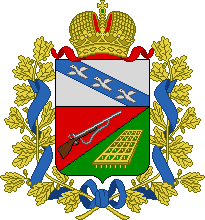 ГЕНЕРАЛЬНЫЙ ПЛАНМУНИЦИПАЛЬНОГО ОБРАЗОВАНИЯ«СОЛДАТСКИЙ СЕЛЬСОВЕТ»ФАТЕЖСКОГО РАЙОНАКУРСКОЙ ОБЛАСТИ(разработан в соответствии с договором № 25.10.2 от 14.08.2013 г.)МАТЕРИАЛЫ ПО ОБОСНОВАНИЮГЕНЕРАЛЬНОГО ПЛАНАТом 2г. Курск 2013 г.ГЕНЕРАЛЬНЫЙ ПЛАНМУНИЦИПАЛЬНОГО ОБРАЗОВАНИЯ«СОЛДАТСКИЙ СЕЛЬСОВЕТ»ФАТЕЖСКОГО РАЙОНАКУРСКОЙ ОБЛАСТИ(разработан в соответствии с № 25.10.2 от 14.08.2013 г.)МАТЕРИАЛЫ ПО ОБОСНОВАНИЮГЕНЕРАЛЬНОГО ПЛАНАТом 2Главный архитектор проекта																																																														Ниязов А.ЮРазработал																																																																																																			Шуклин Г.С.г. Курск 2013 г.ОглавлениеВВЕДЕНИЕ	51.	ОБЩИЕ СВЕДЕНИЯ О МУНИЦИПАЛЬНОМ ОБРАЗОВАНИИ	81.1.	Общие сведения о муниципальном образовании	81.2.	Административное устройство муниципального образования. Границы муниципального образования	91.3.	Природные условия и ресурсы	111.4.	Инженерно-строительная характеристика	132.	ОБОСНОВАНИЕ ВЫБРАННОГО ВАРИАНТА РАЗМЕЩЕНИЯ ОБЪЕКТОВ МЕСТНОГО ЗНАЧЕНИЯ НА ОСНОВЕ АНАЛИЗА ИСПОЛЬЗОВАНИЯ ТЕРРИТОРИЙ МУНИЦИПАЛЬНОГО ОБРАЗОВАНИЯ	142.1.	Сведения о программах комплексного социально-экономического развития муниципального образования, для реализации которых осуществляется создание объектов местного значения	152.2.	Территориально-планировочная организация муниципального образования. Баланс земель территории муниципального образования	172.3.	Экономическая база муниципального образования	182.4.	Население	192.5.	Жилищный фонд	242.6.	Социальная инфраструктура	272.7.	Транспортная инфраструктура муниципального образования	322.7.1	Внешний и внутренний транспорт	322.7.2	Улично-дорожная сеть	342.8.	Инженерное оборудование территории	422.8.1.	Водоснабжение и водоотведение	422.8.2.	Газоснабжение, теплоснабжение	462.8.3.	Электроснабжение	462.8.4.	Связь. Радиовещание. Телевидение	472.9.	Инженерная подготовка территории	482.10.	Зеленый фонд сельского поселения	482.11.	Санитарная очистка территории	492.12.	Санитарно-экологическое состояние окружающей среды	512.13.	Зоны с особыми условиями использования территорий	532.13.1.	Зоны особо охраняемых природных территорий	532.13.2.	Зоны охраны объектов культурного наследия	532.13.3.	Водоохранные зоны и прибрежно-защитные полосы	562.13.4.	Зоны санитарной охраны источников питьевого водоснабжения	592.13.5.	Санитарно-защитные и охранные зоны	643.	ОЦЕНКА ВОЗМОЖНОГО ВЛИЯНИЯ ПЛАНИРУЕМЫХ ДЛЯ РАЗМЕЩЕНИЯ ОБЪЕКТОВ МЕСТНОГО ЗНАЧЕНИЯ НА КОМПЛЕКСНОЕ РАЗВИТИЕ	704.	МЕРОПРИЯТИЯ, УТВЕРЖДЕННЫЕ ДОКУМЕНТАМИ ТЕРРИТОРИАЛЬНОГО ПЛАНИРОВАНИЯ КУРСКОЙ ОБЛАСТИ И ФАТЕЖСКОГО РАЙОНА	745.	ПРЕДЛОЖЕНИЯ ПО ИЗМЕНЕНИЮ ГРАНИЦ МУНИЦИПАЛЬНОГО ОБРАЗОВАНИЯ И БАЛАНСА ЗЕМЕЛЬ В ПРЕДЕЛАХ ПЕРСПЕКТИВНОЙ ГРАНИЦЫ МУНИЦИПАЛЬНОГО ОБРАЗОВАНИЯ	756.	ТЕХНИКО-ЭКОНОМИЧЕСКИЕ ПОКАЗАТЕЛИ	76СПИСОК ЛИТЕРАТУРЫ	79ВВЕДЕНИЕРазработка «Материалов по обоснованию генерального плана муниципального образования «Солдатский сельсовет» Фатежского района Курской области (далее – Солдатский сельсовет) осуществлена Проектной группой «ГРАДО» на основании договора №25.10.2 от 14.08.2013 года с Администрацией Солдатского сельсовета.Материалы по обоснованию генерального плана Солдатского сельсовета разработаны в соответствии с Градостроительным кодексом Российской Федерации, Методическими рекомендациями по разработке генеральных планов поселений и городских округов, техническим заданием муниципального контракта, СП 42.13330.2011, Региональными нормативами градостроительного проектирования Курской области, утвержденные постановлением Администрации Курской области от 15.11.2011 г. №577-па, а также в соответствии с целями и задачами развития Курской области, сформулированными в документах территориального планирования и социально-экономического развития Курской области и Фатежского района:Программа социально-экономического развития Курской области на 2011- 2015 годы; Стратегия социально-экономического развития Курской области до 2030 года;Схема территориального планирования Курской области;Схема территориального планирования муниципального образования «Фатежский район» Курской области.Графическая часть материалов по обоснованию генерального плана разработана на следующих материалах:Ортофотопланы масштаба 1:2000 в МСК 46, подготовленными ЗАО «Лимб» г.Санкт-Петербург в 2010г.; «Дежурной кадастровой карты Солдатского сельсовета» масштаб 1:10000. Материалы интернет порталов общего доступа: http://maps.rosreestr.ru - «Публичная кадастровая карта», http://sasgis.ru - космоснимки.  Генеральный план Солдатского сельсовета разработан на следующие проектные периоды:Исходный период – 2012 год;I очередь строительства -  2013-2017 года;Расчетный срок - 2032 года.Проектные материалы представляют собой комплект, состоящий из диска с электронным видом генерального плана, и его копиями на твердом носителе (бумаге) в трех экземплярах. Формат записи диска позволяет заказчику считывать и использовать информацию с данного диска без применения дополнительных программ на современном, на момент сдачи работы, компьютерном оборудовании. Разрабатываемая электронная версия генерального плана представлена в бумажном и электронном виде в программном обеспечении ГИС ИнГео. Текстовая часть представлена в формате Microsoft Word 2007.Состав проектных материаловВ соответствии с Градостроительным кодексом РФ генеральный план муниципального образования «Солдатский сельсовет» Фатежского района включает в себя следующие материалы:Том 1 «Положения о территориальном планировании»:Цели и задачи территориального планирования.Перечень мероприятий по территориальному планированию и указание на последовательность их выполнения.Альбом 1 «Генеральный план муниципального образования «Солдатский сельсовет» (графические материалы)»:Карта планируемого размещения объектов местного значения (основной чертеж). Масштаб 1:10000.Карта границ населенных пунктов. Масштаб  1:10000.Карта функциональных зон. Масштаб  1:10000.Прилагаемые к генеральному плану материалы по его обоснованию, включают:Том 2 «Материалы по обоснованию генерального плана»:Общие сведения о муниципальном образовании.Обоснование выбранного варианта размещения объектов местного значения поселения на основании анализа использования территории, возможных направлений ее развития и прогнозируемых ограничений их использования.Оценка возможного влияния планируемых для размещения объектов местного значения на комплексное развитие территории.Мероприятия, утвержденные документами территориального планирования Курской области и Фатежского муниципального района.Предложения по изменению границ муниципального образования и баланса земель в пределах перспективной границы муниципального образования. Том 3 «Материалы по обоснованию генерального плана»:перечень основных факторов риска возникновения чрезвычайных ситуаций природного и техногенного характера.Альбом 2 «Графические материалы обоснования генерального плана муниципального образования «Солдатский сельсовет»:Карта современного использования территории. Масштаб  1:25000.Карта анализа комплексного развития территории и размещения объектов местного значения с учетом ограничений использования территории поселения. Масштаб  1:25000.Карта транспортной инфраструктуры. Масштаб 1:25000.Карта инженерной инфраструктуры территории. Масштаб 1:25000.Карта границ территорий, подверженных риску возникновения чрезвычайных ситуаций природного и техногенного характера. Масштаб  1:25000.ОБЩИЕ СВЕДЕНИЯ О МУНИЦИПАЛЬНОМ ОБРАЗОВАНИИОбщие сведения о муниципальном образованииСолдатский сельсовет расположен в юго-западной части Фатежского района Курской области. На северо-востоке он граничит с Русановским сельсоветом, на юго-востоке с Большежировским сельсоветом, на юге с Курчатовским районом, на юго-западе с Конышевским районом, на северо-западе с Железногорским районом. Площадь Солдатского сельсовета равна 25990 га, что составляет 20,3 % площади Фатежского района. Численность населения сельсовета на 01.01.2013 г. составила 2389 человек.В состав Солдатского сельсовета входят 41 населенных пунктов. Административным центром муниципального образования является село Солдатское с численностью населения 508 человек. Таблица 1 – Сведения о населении муниципального образования (по населенным пунктам)Муниципальное образование имеет выгодное транспортное положение, через сельсовет на севере проходит автодорога регионального значения «Фатеж – Дмитриев». Так же по территории проходят 4 автодороги межмуниципального значения: "Фатеж - Дмитриев" - Солдатское – Шуклино, "Фатеж - Дмитриев" - Солдатское - Шуклино" – Алисово, "Фатеж - Дмитриев" - Солдатское - Шуклино" - Верхние Халчи, "Фатеж - Дмитриев" - Солдатское - Шуклино" - Верхние Халчи" - Подымовка - Пролетаровка.Административное устройство муниципального образования. Границы муниципального образованияСолдатский сельсовет – административно-территориальная единица (сельсовет) и муниципальное образование (сельское поселение) в Фатежском районе Курской области.Структуру органа местного самоуправления администрации Солдатского сельсовета составляют:- представительный орган муниципального образования – Собрание депутатов;- глава администрации муниципального образования; - местная администрация (исполнительно-распорядительный орган муниципального образования); - контрольный орган муниципального образования – ревизионная комиссия сельсовета. Границы сельсовета определены уставом муниципального образования, принятым решением Собрания депутатов Солдатского сельсовета Фатежского района Курской области.В состав территории Солдатского сельсовета входят следующие населенные пункты: х.Весёлый, х.Горки, х.Завидный, х.Красный Камыш, х.Морозов, х.Нагорный, х.Надежда, х.Новая Жизнь, х.Павловка, х.Прелестный, х.Пролетаровка, х.Соловьёвка, х.Хохловка, х.Черякино, д.Алисово, д.Болонино, д.Бригадирово, д.Бунино, д.Костина, д.Кофановка, д.Любимовка, д.Нижние Халчи, д.Подымовка, д.Поздняково, д.Репринка, д.Рудка, д.Суходол, д.Шаншинка, д.Шуклино,  с.Алисово-Покровское, с.Верхние Халчи, с.1-еГнездилово, с.2-е Гнездилово, с.Солдатское, с.Шахово,  п.Косиловка, п.Красивый, п.Лоторевка, п.Озеровка, п.Пробуждение, п.Ребендер.Описание границ МО «Солдатский сельсовет»:От литеры А до литеры Б - МО «Солдатский сельсовет» граничит с МО «Русановский сельсовет» Фатежского района Курской области.От литеры Б до литеры В - МО «Солдатский сельсовет» граничит с МО «Большежировский сельсовет» Фатежского района Курской области.От литеры В до литеры Г - МО «Солдатский сельсовет» граничит с Курчатовским районом Курской области.От литеры Г до литеры Д - МО «Солдатский сельсовет» граничит с Конышевским районом Курской области. От литеры Д до литеры А - МО «Солдатский сельсовет» граничит с Железногорским районом Курской области.Рисунок 1 – Границы Солдатского сельсовета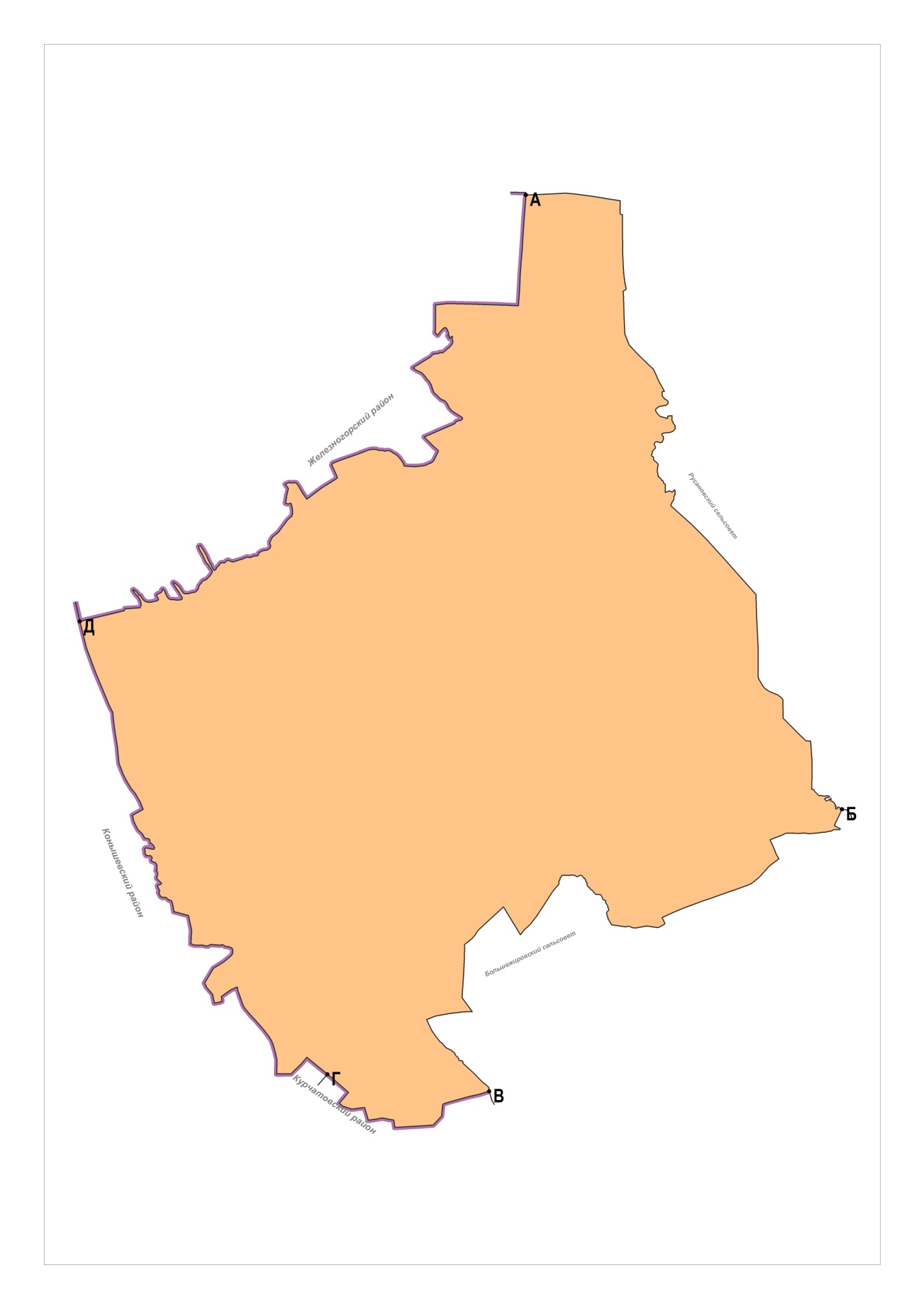 Природные условия и ресурсыКлиматическая характеристикаПо схематической карте климатического районирования для строительства территории России Солдатский сельсовет Фатежского района Курской области приурочен к району  II, подрайону II В.Господствующая роза ветров:  летом – «северо-запад», зимой – «юго-запад». Зимой снежный покров достигает 15-, промерзание грунта 30-, средняя температура днем –50С, -90С, ночью до -120С, морозы до – 230С, –240С, абсолютный минимум до -370С.  Летом характерны кратковременные ливни, иногда с градом и шквалистым ветром, среднегодовое количество осадков – , максимальное в июле – . Средняя температура днем +190С, +240С, ночью до +140С,+160С, абсолютный максимум +400С.Таблица 2 – Характеристика  природных условий территории районаРельеф, гидрографияРельеф предоставляет собой волнистую равнину, пересеченную по всем направлениям многочисленными глубокими оврагами. Площадь лесов составляет 2770 га, лесистость территории составляет 10,7 %.  Леса преимущественно лиственных пород: дуб, береза, осина, орешник. Гидрографическая сеть сельсовета представлена р.Усожа, р.Руда, р.Халчи, р.Журавчик, руч.Никовец, р.Грязная Рудка, руч.Ореховский, руч.Радубежский и сетью небольших ручьев и прудов. Питание рек и прудов вод происходит за счет поверхностных и грунтовых вод. Наибольший сток наблюдается весной, во время таяния снега. В летний период питание рек происходит главным образом за счет грунтовых вод и, периодически, за счет поверхностных.Замерзание водных объектов сельсовета происходит в конце ноября – начале декабря. Наибольшая толщина льда 35-40 см. Почвы, растительностьПреобладающие почвы на территории Солдатского сельсовета представлены  черноземными и серыми лесными почвами. Вдоль рек распространены луговые почвы.   По механическому составу наибольшее распространение получили глинистые почвы и тяжелосуглинистые, в меньшей степени представлены легкосуглинистые и супесчаные. Содержание гумуса в почве колеблется от 4 до 7%.Минерально-сырьевые ресурсыСолдатский участок местного значения находится в 2-х км к северу от с.Солдатское, в 7 км западнее г.Фатеж. Участок разрабатывается ООО «Курск-Агро». Остаток запасов песка по состоянию на 01.01.2009 г. около 50 тыс. м3.Инженерно-строительная характеристикаПо инженерной характеристике всю территорию муниципального образования можно условно разделить на 3 группы территорий. Каждая из них имеет собственные природные характеристики, определяющие различную степень их благоприятности для нового строительного освоения и охраны геологической среды.1. К территориям благоприятным для строительства относится незастроенные территории, имеющие спокойный рельеф и находящиеся в границах населенных пунктов. 2. К выборочно благоприятным территориям относятся участки земель сельхозназначения не предназначенные для нужд растениеводства. 3. К территориям, не подлежащим застройке, относятся сельхозугодия, поймы рек, леса, территории с высокой овражной эрозией.ОБОСНОВАНИЕ ВЫБРАННОГО ВАРИАНТА РАЗМЕЩЕНИЯ ОБЪЕКТОВ МЕСТНОГО ЗНАЧЕНИЯ НА ОСНОВЕ АНАЛИЗА ИСПОЛЬЗОВАНИЯ ТЕРРИТОРИЙ МУНИЦИПАЛЬНОГО ОБРАЗОВАНИЯПри разработке Генерального плана рассматривались 2 варианта развития сельсовета: инерционный и инновационный.Инерционный (сдержанный) сценарий подразумевает развитие муниципального образования по достигнутому уровню производственной базы, использованию ресурсного потенциала, в соответствии со сложившимися социальными условиями и динамикой численности населения, численность которого к 2032 году должна будет составить 1695 человек. В качестве минимальных мероприятий определены ремонт существующих транспортных и инженерных сетей, объектов соцкультбыта (минимальные мероприятия - это те, которые связаны с подержанием достигнутого уровня социально-экономического развития). Инновационный вариант социально-экономического развития – это принятие в качестве перспективного сценария положительной (по сравнению с инерционным сценарием) динамики в изменении численности населения сельсовета, численность которого к 2032 году должна будет составлять 2290 человек. Оптимистичный (инновационный вариант) предусматривает развитие производственной базы, развитие инженерной инфраструктуры, улучшение социальных и культурно-бытовых условий жизни населения поселения. Мероприятия по развитию инфраструктуры и жилищного строительства предложенного в Генеральном плане рассчитывались исходя из инновационного сценария развития поселения.Инновационный вариант развития Солдатского сельсовета разрабатывался на основе следующих нормативных документов:- Федеральный закон от 06.10.2003г. № 131-ФЗ «Об общих принципах организации местного самоуправления в Российской Федерации»;- Постановление Правительства РФ от 20.03.2003г. № 165 «О внесении изменений и дополнений в порядок разработки и реализации федеральных целевых программ и межгосударственных целевых программ, в осуществлении которых участвует Российская Федерация»; - Программа социально-экономического развития Курской области на 2011-2015 годы;- Схемы территориального планирования Курской области;- Схемы территориального планирования муниципального образования «Фатежского района» Курской области.Главным условием реализации инновационного варианта развития является привлечение в экономику, инфраструктуру и социальную сферу сельсовета достаточных финансовых ресурсов. Инновационный сценарий развития предполагает в процессе его реализации осуществлять разработку и принятие программных мероприятий в различных сферах деятельности, в том числе коммерческих инвестиционных проектов. При анализе существующей ситуации были учтены планировочные ограничения, влияющие на территориальное развитие сельского поселения.Необходимо постоянно осуществляться разработку инвестиционных проектов для участия в конкурсных отборах, с целью включения их в Программу экономического и социального развития Курской области. Сведения о программах комплексного социально-экономического развития муниципального образования, для реализации которых осуществляется создание объектов местного значенияФедеральные целевые программыПрограмма «Жилище» на 2011-2015 годы. Программа «Социальное развитие села до 2013 года».Областные целевые программы«Жилище» на 2011 - 2015 годы».«Выполнение государственных обязательств по обеспечению жильем категорий граждан установленных Федеральным законом «О дополнительных гарантиях по социальной поддержке детей-сирот и детей, оставшихся без попечения родителей» на 2011-2015 годы»;«Развитие отраслей сельского хозяйства, пищевой и перерабатывающей промышленности в Курской области на 2013-2020 годы».«Социальное развитие села на 2009 - 2014 годы».«Снижение рисков и смягчение последствий чрезвычайных ситуаций природного и техногенного характера в Курской области на 2010 - 2014 годы». «Улучшение демографической ситуации в Курской области» на 2011 - 2014 годы». «Молодая семья» на 2011 - 2015 годы. «Развитие образования Курской области на 2011 - 2014 годы».«Школьный автобус на 2011 - 2014 годы».«Социальная поддержка и улучшение положения детей в Курской области" на 2011 - 2014 годы».«Экология и природные ресурсы Курской области (2011 - 2014 годы)». «Модернизация здравоохранения Курской области на 2011 - 2012 годы».  «Модернизация сети автомобильных дорог Курской области (2012-2014 годы)».«Развитие водохозяйственного комплекса Курской области в 2013 - 2020 годах».Районные целевые программыКомплексная Программа социально-экономического развития Фатежского района на 2012-2014 годы».Муниципальная целевая программа «Создание благоприятных условий для привлечения инвестиций в экономику Фатежского района Курской области на 2013-2015 годы».Районная целевая программа ««Развитие малого и среднего предпринимательства в Фатежском районе  Курской области на 2012-1014 годы».Районная программа «Энергосбережение и повышение энергетической эффективности Фатежского района Курской области на период 2011-2012 гг.».Концепция реформирования жилищно-коммунального хозяйства.Муниципальные целевые программыЦелевая программа развития муниципального образования «Солдатский сельсовет» 2013 год.Целевая программа мероприятий «На противодействие террористической деятельности»2011-2013.Муниципальная программа «Обеспечение безопасности населения Солдатского сельсовета на транспорте и объектах транспортной инфраструктуры и иных местах массового пребывания» 2011-2012.Комплексная целевая программа о профилактике правонарушений и укреплению общественной безопасности МО «Солдатский сельсовет» 2012-2014.Территориально-планировочная организация муниципального образования. Баланс земель территории муниципального образованияПланировочная структураСолдатский сельсовет расположен в центральной части Фатежского района Курской области. В состав сельсовета входят 41 населенный пункт, связанных между собой автомобильными дорогами регионального и межмуниципального значения. Каркас поселения исторически формировался вдоль природно-ландшафтных осей. В Солдатском сельсовете природно-ландшафтной осью является р.Усожа, р.Руда, р.Халчи, р.Журавчик, руч.Никовец, р.Грязная Рудка, руч.Ореховский, руч.Радубежский с притоками.Современное планировочное развитие базируется уже не на речном, а на транспортном каркасе территории. Поскольку любое производство и проживание, социальное обеспечение связано, прежде всего, с транспортной доступностью. Именно поэтому значительное преимущество в развитии получают те населенные пункты, которые совмещают в себе пересечение осевых линий развития исторически сложившейся планировочной структуры (по гидрографии) с современными урбанистическими, прежде всего автомобильными дорогами. На современном этапе, основной урбанизированной панировочной осью Солдатского сельсовета выступают автодорога межмуниципального значения "Фатеж - Дмитриев" - Солдатское – Шуклино, а так же автодорога межмуниципального значения "Фатеж - Дмитриев" - Солдатское - Шуклино" - Верхние Халчи.По своим масштабам и сложности система расселения Солдатского сельсовета относится к нижнему уровню и является составной частью системы расселения Фатежского района. Село Солдатское выполняет административно-управленческие функции, также оказывает населению услуги в сфере образования, здравоохранения, культурно-досуговой и розничной торговли. Так же учреждения облуживания населения расположены и в других населенных пунктах сельсовета.Все населенные пункты сельсовета относятся к сельскому типу,  большинство экономически активного населения сельсовета занято в сельском хозяйстве. В застройке населенных пунктов преобладают одноэтажные здания, материал построек в основном дерево и кирпич.Баланс земельДанные о распределении территории сельсовета по категориям использования земель на 01.01.2013 г. (согласно информации, полученной от администрации муниципального образования) представлены следующей в таблице.	Таблица 3 - Баланс земель по состоянию на 01.01.2013г.Общая площадь земель в границах муниципального образования составляет 25990 га. Наибольший удельный вес в структуре земельного фонда занимают земли сельскохозяйственного назначения 18859,5 га (72,5%), далее следуют земли населенных пунктов 4253,7 га (16,3%). Экономическая база муниципального образованияСолдатский сельсовет на протяжении длительного периода сохраняет аграрную специализацию. На территории сельсовета работают местные приятия, такие как ООО «Солдатское», ООО «Курск-Агро», КФХ «Завидновское», КФХ «Журавец», ИП Мацуева Людмила Васильевна, ИП Тимошенко. Благоприятные природные условия и хорошее транспортное положение создают все предпосылки для дальнейшего развития сельского хозяйства сельсовета. Проектные предложенияОпределяющей сферой экономики муниципального образования «Солдатский сельсовет» на период планирования (до 2032 г.) принимается производство и переработка сельскохозяйственной продукции. Перспективное экономическое развитие будет осуществляться на базе существующих и новых предприятий. Восстановление и развитие производственного потенциала территории планируется посредством привлечения финансовых вложений Курских инвесторов, а также инвесторов из других субъектов РФ. Одним из приоритетных направлений должно экономического развития сельского поселения, должно стать развитие малого предпринимательства. Мероприятия по развитию малого предпринимательства основаны на:- финансировании инвестиционных проектов в приоритетных отраслях (АПК, малое промышленное производство, малая строительная индустрия, информационный сервис, народные художественные промыслы, индустрия туризма и т.д.);- ускоренном освоении новых кредитно-инвестиционных механизмов, облегчающих доступ субъектов малого предпринимательства к финансовым ресурсам;- развитии эффективной инфраструктуры поддержки малого предпринимательства;- устранении административных барьеров, совершенствовании информационного, образовательного, консультативного, правового обеспечения предпринимательства. Кроме того, речь идет об оказании имущественной поддержки субъектам малого предпринимательства, размещении государственных и муниципальных заказов среди субъектов малого предпринимательства.Генеральным планом на первую очередь строительства предусматриваются следующие мероприятия:выделение в качестве инвестиционных площадок для развития малого и среднего предпринимательства недействующих, фактически заброшенных промышленных площадок; разработка программы по развитию малого бизнеса; повышение эффективности использования сельхозугодий;строительство молочно-товарной фермы на 500 голов около с.Солдатское.НаселениеАнализ численности населения выполнен по материалам статистической отчетности, предоставленным заказчиком и территориальным органом федеральной службы государственной статистики по Курской области.Численность населения муниципального образования «Солдатский сельсовет»  по состоянию на 1 января 2013 г. составила 2389 человек,  в том числе в селе Солдатское 508 человек. Средний состав семьи в сельсовете составляет 3,21 человека.Таблица 4 – Динамика численности населения сельсовета в разрезе населенных пунктов*численность показана по данным Администрации Солдатского сельсоветаЗа период с 1989 по 2010 года динамика численности населения сельсовета была отрицательной. Общая убыль населения складывалась из естественной убыли (превышения  числа умерших над числом родившихся) и миграционного оттока.  Всего за исследуемый период население сократилось на 1399 человек или 49%. Среднегодовая убыль населения составила 66 чел/год. Однако в последние несколько лет наблюдается прирост населения, за период с 2010 по 2012 год население увеличилось на 933 человека. Таблица 5 - Распределение населения сельсовета по возрастным группамАнализ населения сельсовета по возрастному признаку показывает, что за анализируемый период в возрастной структуре населения происходит резкий рост группы населения старше трудоспособного возраста, т.е. идет процесс «старения населения». Этот процесс обусловлен следующими факторами, это снижение рождаемости и миграция репродуктивной части населения из сельсовета в районный и областные центры.На сегодняшний день структура населения Солдатского сельсовета по возрастному признаку выглядит следующим образом: доля населения моложе трудоспособного возраста составляет 23,06%; доля населения в трудоспособном возрасте составляет 42,7%; доля населения старше трудоспособного возраста составляет 34,24%. В сравнении с возрастной структурой населения Фатежского района и Курской области в целом структура населения Солдатского сельсовета по возрастному признаку имеет более лучшие показатели населения моложе трудоспособного возраста, а по остальным категориям худшие показатели. Группа населения моложе трудоспособного возраста в сельсовете выше, чем в районе на 7,25%, и в области выше на 8,28%; группа населений в трудоспособном возрасте в сельсовете ниже районного показателя на 13,01%, а областного ниже на 16,91%; группа населения старше трудоспособного возраста выше аналогичного показателя в районе на 5,78%, а в области выше на 8,63%.Таблица 6 - Сравнительный анализ возрастной структуры Солдатского сельсоветаПрогноз численности населенияАнализ современной ситуации выявил основные направления демографических процессов в Солдатском сельсовете: снижение численности населения за счет естественного прироста;демографическое «старение» населения сельсовета. Выявленные тенденции в демографическом движении численности населения  Солдатского сельсовета позволяют сделать прогноз изменения численности на перспективу. Оценка перспективного изменения численности населения в достаточно широком временном диапазоне (до 2032 г.) требует построения двух вариантов прогноза - «инерционного» и «инновационного». Они необходимы в условиях поливариантности дальнейшего социально-экономического развития территории. Расчетная численность населения и половозрастной состав населения были определены на две даты: 2017 год (первая очередь генерального плана) и 2032 год (расчетный срок).«Инерционный» сценарий прогноза предполагает сохранение сложившихся условий смертности, рождаемости и миграции. «Инновационный» сценарий основан на росте численности населения за счет повышения уровня рождаемости, снижения смертности, миграционного притока населения.Ориентировочный прогноз численности населения выполнен на основании анализа сложившейся социально-экономической и демографической ситуации, а также с учетом основных тенденций перспективного расчета численности населения Российской Федерации до 2032 года. Численность населения рассчитывается согласно существующей методике по формуле:Но = Нс (1 + (Р+М)/100)Т,где,	Но – ожидаемая численность населения на расчетный год,Нс – существующая численность населения,Р – среднегодовой естественный прирост,М – среднегодовая миграция,Т – число лет расчетного срока.Далее приведен расчет инерционного и инновационного прогноза численности населения.Таблица 7  - Данные для расчета ожидаемой численности населения и результаты этого расчета (инерционный сценарий развития)Инерционный сценарий прогноза показывает, что в соответствии с современными тенденциями численность населения сельсовета продолжит снижаться. За следующие 5 лет снижение численности населения сельсовета составит 8%, а число жителей снизится до 1695 человек. К 2032 году снижение численности населения сельсовета к уровню 2012 года составит 29%, а численность сельсовета снизится до 2195 человек.Таблица 8 - Данные для расчета ожидаемой численности населения и результаты этого расчета (инновационный сценарий развития)Расчет численности населения по инновационному сценарию развития выполнен с ориентацией на стабилизацию в ближайшие годы социально-экономической ситуации в стране (и соответственно в регионе) и постепенный выход из кризисного состояния. Соответственно прогнозируется повышение среднегодового естественного прироста населении до -0,2% и среднегодового миграционного оттока до -0,2%. В итоге численность населения Солдатского сельсовета при инновационном сценарии будет снижаться, но более низкими темпами. Так прогнозируемая численность населения Солдатского сельсовета к 2017 году составит 2360 человек, а к 2032 году численности населения может снизиться лишь до 2290 человек. Для дальнейших расчетов в генеральном плане численность населения принимается по инновационному сценарию. Для развития инновационного сценария развития территории необходимо принятие мер по разработке действенных механизмов регулирования процесса воспроизводства населения в новых условиях.Если меры по демографической политике относятся в первую очередь к компетенции федеральных и региональных органов, то миграционная политика напрямую зависит и от районных и местных властей. Для Солдатского сельсовета важнейшим мероприятием является удержание трудоспособного и молодого населения на своей территории, а для этого необходимо: создание новых оплачиваемых рабочих мест, а также привлечение мигрантов, иначе реализация инновационного сценария будет не возможна.Перспективы демографического развития будут определяться:улучшением жилищных условий;обеспечения занятости населения;улучшением инженерно-транспортной инфраструктуры;совершенствованием социальной и культурно-бытовой инфраструктуры;созданием более комфортной и экологически чистой среды;созданием механизма социальной защищенности населения и поддержки молодых семей, стимулированием рождаемости и снижением уровня смертности населения, особенно детской и лиц в трудоспособном возрасте.Жилищный фондОбщая площадь жилых помещений в Солдатском сельсовете на 01.01.2013г. составляла 53,8 тыс.м2. Средняя обеспеченность жилищным фондом на одного жителя равна 22,52 м2/чел.В жилой застройке населенных пунктов преобладают одноэтажные здания, материал построек в основном кирпич и пиломатериалы. Дома распределены по обе стороны улиц. Всего на территории сельсовета насчитывается 744 домовладения.Таблица 9 - Общая характеристика жилищного фонда на 01.01.2012 г.Большинство жилых помещений в муниципальном образовании «Солдатский сельсовет» имеют износ от 30 до 60%. Обеспеченность жилищного фонда инженерной инфраструктурой находится на среднем уровне: система водоснабжения представлена водозаборными колонками, скважинами и колодцами, газифицировано 11% домовладений (8 населенных пунктов), подключены к электроснабжению 100%.  Центральные канализация и теплоснабжение отсутствуют. Проектная организация жилой зоны основывается на следующих основных задачах:упорядочение существующей планировочной структуры;функциональное зонирование;выбор направления территориального развития.Проектные предложенияДля решения этой задачи Генеральным планом к 2031 году предлагается:довести среднюю обеспеченность жилищным фондом до 30 м2 общей площади на  человек;снести ветхий и аварийный жилищный фонд;осуществить строительство нового жилья на свободных территориях;расселить население, проживающее в санитарно-защитных зонах.Расчет объемов нового строительстваСуществующий жилищный фонд – 53,8 тыс.м2 общей площади.Существующий сохраняемый жилищный фонд (на начало первой очереди строительства) 53,8 тыс. м2 общей площади.Существующий сохраняемый жилищный фонд:53 800 – 0 = 53 800 м2 общей площади.Потребность в жилищном фонде на расчетный срок:2290 х 30 = 68 700 м2 общей площадигде: 2290 – численность населения на 01.01.2032 г., человек; 30 – перспективная обеспеченность населения жилищным фондом в м2/чел.Объем нового жилищного строительства:68 700 – 53 800 = 14 900 м2 общей площади.Движение жилищного фондаОбеспеченность жилой площадью на одного человека в поселении на 01.01.2013 г. составляет 22,52 м2 на человека.Конкретное место размещения и объемы строительства жилья должны быть решены на последующих стадиях (проект планировки) градостроительного проектирования. Движение жилищного фонда представлено в следующей таблице.Таблица 10 – Движение жилищного фонда сельсоветаТипология нового жилищного строительстваГенеральным планом предлагается малоэтажная индивидуальная застройка жилыми зданиями на 1 семью, этажностью от 1 до 3 этажей.I очередь строительстваВажнейшими задачами реализации I очереди жилищного строительства является определение объемов жилищного строительства до 2017 года (приоритетными являются территории, имеющие проектную документацию или отводы).Размер нового жилищного фонда на конец I очереди составит 4 000 м2 общей площади, что обеспечит расселение населения со средней обеспеченностью 24,5 м2/чел.Расчетный срокОбъемы нового строительства за 2018-2032 гг. (также, как и на первую очередь) представлены малоэтажной индивидуальной застройкой – 10 900 м2. Площадь жилищного фонда к 2032 году составит 68 700 м2, обеспеченность жильем – 30 м2/чел.Социальная инфраструктураСистема социально-культурного и бытового обслуживания муниципального образования «Солдатский сельсовет» формируется с учетом следующих факторов: сложившихся коммуникационных связей, экономического и социально-культурного потенциала, особенностей системы расселения по территории, уровня развития транспортной сети.Социальная сфера Солдатского сельсовета включает в себя четыре ФАП, одна врачебная амбулатория, три школы, четыре СДК, пять библиотек, пять столовых и шесть магазинов. В ходе проведенного анализа был сделан расчет соответствия обеспеченности населения основными учреждениями социального и культурно-бытового назначения  нормативным требованиям, рекомендуемым в своде правил «Градостроительство. Планировка и застройка городских и сельских территорий» (СП 42.13330.2011). Образование и воспитаниеОбразовательная система – совокупность образовательных учреждений, призванных удовлетворить запросы жителей в образовательных услугах и качественном специальном образовании.Структура образовательных учреждений состоит из:-	дошкольных образовательных учреждений;-	общеобразовательных школьных учебных заведений.В Солдатском сельсовете отсутствуют дошкольные образовательные учреждения.В сельсовете действует пять общеобразовательных школ: МОУ «Солдатская основная общеобразовательная школа» (с.Солдатское), МОУ «Верхнехалчанская основная общеобразовательная школа» (с.Верхние Халчи) и МОУ «Шуклинская средняя общеобразовательная школа» (д.Шуклино). Численность учащихся в школах сельсовета составляет 139 учащийся.Здравоохранение и социальное обеспечениеСистема здравоохранения Солдатского сельсовета представлена 4 фельдшерско-акушерскими пунктами расположенными в следующих населенных пунктах: с.Солдатское,  д.Нижние Халчи, с.Верхние Халчи и д.Поздняково. Так же имеется одна врачебная амбулатория в д.Любимовка и одна аптека.Первую медицинскую помощь население сельсовета получает в фельдшерско-акушерских пунктах, стационарную и профильную медицинскую помощь население получает в районной и областной больницах.Объекты социальной защиты населения на территории сельсовета отсутствуют.Спортивные сооруженияНа территории Солдатского сельсовета имеются 6 спортивных объектов для занятия физкультурой, к ним относятся 3 спортивные площадки и 3 спортивных зала. Спортивные объекты входят в общеобразовательную систему.Учреждения культурыГлавной целью сферы культуры является предоставление жителям возможности получения необходимых культурных благ при обеспечении их доступности и многообразия и целенаправленное воздействие на личность для формирования определенных положительных качеств.Учреждения культуры Солдатского сельсовета представлены четырьмя сельскими домами культуры - МКУК «Солдатский сельский Дом культуры» (с.Солдатское), МКУК «Алисовский сельский клуб» (д.Алисово), МКУК «Нижнехалчанский сельский Дом культуры» (д.Нижние Халчи), МКУК «Шуклинский сельский Дом культуры» (д.Поздняково) и пятью библиотеками - МКУК «Солдатская сельская библиотека» (с. Солдатское), МКУК «Алисовская сельская библиотека» (д.Алисово), Филиал «Любимовская сельская библиотека» (д.Любимовка), МКУК «Шуклинская сельская библиотека» (д. Поздняково), МКУК «Нижнехалчанская сельская библиотека» (д.Нижние Халчи). Торговля, бытовое обслуживание, общественное питаниеВ связи с низкой численностью населения Солдатского сельсовета сфера торговли и бытового обслуживания населения представлена в упрощенном формате и представлена семью магазинами, общая торговая площадь магазинов составляет 128 м2. Так же имеется пять столовых, общей площадью 106 м2 и имеющих 120 посадочных мест. Все столовые относятся к школам сельсовета.Рынки на территории сельсовета отсутствуют.Таблица 11 - Расчет объемов мероприятий по территориальному планированию по объектам социального и культурно-бытового назначенияВыводыВ целом обеспеченность населения Солдатского сельсовета объектами торговли и бытового обслуживания находится ниже нормативов рекомендуемых в СП 42.13330.2011. В первую очередь это связано с низкой численностью населения, как всего сельсовета так и отдельных населенных пунктов. В таких условиях строить дополнительные объекты соцкультбыта экономически не выгодно. Одним из выходов в такой ситуации является комплексное использование имеющихся объектов капитального строительства. Например, отсутствие детского сада можно компенсировать создав при школе группу дошкольного образования для детей дошкольного возраста. На базе действующих школ можно создать кружки и секции для внешкольного образования детей.Проектные предложенияФормирование и развитие системы культурно-бытового обслуживания в значительной мере способствует достижению главной цели градостроительной политики сельсовета – обеспечения комфортности проживания.Для доведения обеспеченности населения Солдатского сельсовета в услугах учреждений социального и культурно-бытового назначения до нормативов рекомендуемых в «Региональных нормативы градостроительного проектирования Курской области» Генеральным планом предлагается:на 1 очередь строительства:создание на базе существующих школ групп дошкольного образования по системе «школа - детский сад»;развитие на базе школ сельсовета кружков и секций внешкольного образования;строительство спортивной площадки в с.Солдатское около планируемой жилой застройки;строительство магазина в с.Солдатское, общей площадью 100 м2 юго-западнее планируемой жилой застройки;строительство магазина в п.Косиловка, общей площадью 100 м2 вдоль дороги "Фатеж - Дмитриев" - Солдатское - Шуклино;строительство магазина в д.Нижние Халчи, общей площадью 100 м2 около планируемой жилой застройки;строительство магазина в с.Верхние Халчи, общей площадью 100 м2.на расчетный срок:строительство спортивной площадки в д.Нижние Халчи около планируемой жилой застройки;строительство магазина в д.Поздняково, общей площадью 100 м2 около планируемой жилой застройки;строительство магазина в х.Морозов, общей площадью 100 м2;строительство предприятия бытового обслуживания на 16 рабочих мест в с.Солдатское юго-западнее планируемой жилой застройки;строительство пожарного депо в д.Нижние Халчи.Транспортная инфраструктура муниципального образованияВнешний и внутренний транспортВнешние транспортные связи Солдатского сельсовета осуществляются автомобильным транспортом, обеспечивающим связь поселения с соседними населенными пунктами, с районным и областным административными центрами, общей транспортной сетью страны.Через сельсовет на севере проходит автодорога регионального значения «Фатеж – Дмитриев». В автомобильно-транспортную сеть сельсовета так же входят 4 межмуниципальные дороги, общей протяженностью по территории сельсовета 39,5 км. Таблица 12 - Перечень автомобильных дорог с твердым покрытием, проходящих по территории Солдатского сельсоветаОбщая протяженность муниципальных дорог общего пользования, включая дороги местного значения, составляет 42,8 км.Пассажирские и грузовые перевозкиГрузовые перевозки осуществляются автотранспортом предприятий и частными предпринимателями.Автобусное сообщение осуществляется 3 раза в сутки, выходные 4 раза в сутки.Общественный пассажирский транспорт в населенных пунктах сельсовета отсутствует.Индивидуальные пассажирские перевозки осуществляются на личном транспорте населения. Личный транспорт населения содержится в гаражах, находящихся на территории приусадебных участков. Транспорт юридических лиц хранится на территории предприятий владельцев автотранспорта.Проектные предложенияНа расчетный срок генерального плана внешние связи поселения будут обеспечиваться, как и в настоящее время, железнодорожным и автомобильным транспортом.  Основные принципы развития транспортной инфраструктуры муниципального образования «Солдатский сельсовет» должны включать в себя три основные составляющие: улучшение качества существующих автодорог, строительство новых автодорог и изменение маршрутов автобусного сообщения.Генеральным планом на первую очередь (до 2017 г.) строительства предлагается:устройство остановочных, посадочных площадок, автопавильонов на автобусных остановках;замена поврежденных и установка новых дорожных ограждений, замена поврежденных и установка недостающих дорожных знаков;реконструкция мостовых сооружений, расположенных на территории муниципального образования;Асфальтирование автодороги межмуниципального значения «Фатеж – Дмитриев» - Солдатское – Шуклино» - Верхние Халчи» - Подымовка – Пролетаровка», протяженностью 4365 м.Генеральным планом на расчетный срок строительства предусмотрены следующие мероприятия:прокладка новых дорог местного значения, общей протяженностью 9,06 км:Автодорога «Фатеж – Дмитриев» - Солдатское – Шуклино» - д.Болонино – 540 м;Автодорога в д.Нижние Халчи – 100 м;Автодорога «Фатеж – Дмитриев» - Солдатское – Шуклино» - Верхние Халчи» – д.Суходол – 540 м;Автодорога д.Репринка – х.Красный Камыш – 820 м;Автодорога д.Рудка – д.Репринка – 720 м;Автодорога «Фатеж – Дмитриев» - Солдатское – Шуклино» - Алисово» - д.Кофановка с заездом в п.Пробуждение – 2430 м;Автодорога «Фатеж – Дмитриев» - Солдатское – Шуклино» - Алисово» - х.Горки – 260 м;Автодорога д.Бригадирово – д.Алисово – 1920 м;Автодорога от планируемой автодороги д.Бригадирово – д.Алисово до х.Новая Жизнь – 1730 м.Улично-дорожная сетьУлично-дорожная сеть муниципального образования представляет собой часть территории, ограниченной красными линиями и предназначенной для движения транспортных средств и пешеходов, прокладки инженерных коммуникаций, размещения зеленых насаждений и шумозащитных устройств, установки технических средств информации и организации движения.Категории улиц и дорог приняты в соответствии с классификацией, приведенной в следующей таблице.Таблица 13 - Параметры улиц и дорог сельсоветаАвтодорога регионального значения «Фатеж – Дмитриев» пересекает сельсовет на севере, от неё отходит автодорога межмуниципального значения «Фатеж – Дмитриев» - Солдатское - Шуклино», которая проходит через сельсовет с северо-востока на юго-запад и пересекает п.Косиловка, с.Солдатское, д.Поздниковка и д.Шуклино. Автомобильные дороги межмуниципального значения: «Фатеж – Дмитриев» - Солдатское – Шуклино» - Алисово», «Фатеж – Дмитриев» - Солдатское – Шуклино» - Верхние Халчи», «Фатеж – Дмитриев» - Солдатское – Шуклино» - Верхние Халчи» - Подымовка – Пролетаровк»а являются автоподъездами от дороги межмуниципального значения к населенным пунктам сельсовета. Главной улицей с.Солдатское является улица, на которой расположена школа. Остальные улицы с.Солдатское и других населенных пунктов являются улицами в жилой застройки. Таблица 14 – Перечень и характеристика улиц сельсовета в разрезе населенных пунктовОбщая протяженность улично-дорожной сети населенных пунктов муниципального образования равна 68,16 км, из них с асфальтным покрытием 10,8 км. Имеющееся твердое покрытие требует реконструкции. Имеется уличное освещение, общей протяженностью 2 км.Таким образом, основной проблемой улично-дорожной сети является низкий уровень ее благоустройства. Проектные предложенияГенеральным планом предусматривается сохранение и дальнейшее развитие сложившейся структуры улично-дорожной сети населенных пунктов муниципального образования «Солдатский сельсовет».Улично-дорожную сеть следует проектировать в виде непрерывной системы с учетом функционального назначения улиц и дорог, интенсивности транспортного и пешеходного движения, архитектурно-планировочной организации территории и характера застройки.Генеральным планом на I очередь строительства предусмотрены следующие мероприятия:асфальтирование порядка 57,36 км улиц с грунтовым и/или щебеночным покрытием (перечень улиц указан в следующей таблице).Таблица 15 – Перечень улиц, требующих улучшения дорожного покрытиявосстановление изношенных верхних слоев дорожных покрытий с обеспечением требуемой ровности и шероховатости на всех асфальтированных улицах населенных пунктах (около 10,8 км.);нанесение дорожной разметки, замена поврежденных и установка новых дорожных ограждений, замена поврежденных и установка недостающих дорожных знаков, установка дорожных знаков индивидуального проектирования;при организации новой жилой застройки предусмотреть строительство улично-дорожной сети (новых улиц, переулков). Доля улиц и проездов от общего количества комплексной жилой застройки должна составлять 5–7%;оборудование 66,16 км улиц уличным освещением.Генеральным планом на расчетный срок строительства предусмотрены следующие мероприятия:прокладка новых улиц в жилой застройке общей протяженностью 19,1 км:с.Солдатское – 1380 м;х.Соловьевка – 70 м;с.Шахово – 710 м;д.Болонино – 200 м;х.Веселый – 880 м;д.Нижние Халчи – 670 м;х.Пролетаровка – 160 м;д.Подымовка – 430 м;д.Суходол – 590 м;с.Верхние Халчи – 670 м;х.Завидный – 100 м;х.Красный Камыш – 950 м;д.Репринка – 450 м;д.Рудка – 810 м;п.Пробуждение – 640 м;п.Красивый – 90 м;д.Кофановка – 660 м;х.Горки – 160 м;с.Алисово-Покровское – 490 м;х.Надежда – 170 м;х.Новая Жизнь – 260 м;д.Бригадирово – 560 м;д.Костина – 820 м;х.Морозов – 800 м;д.Шуклино – 410 м;д.Поздняково – 2650 м;д.Бунино – 1330 м;с.2-е Гнездилово – 780 м;с.1-е Гнездилово – 1210 м.оборудование 19,1 км новых улиц уличным освещением;замена поврежденных и установка новых дорожных ограждений, замена поврежденных и установка недостающих дорожных знаков.Инженерное оборудование территорииВодоснабжение и водоотведение Хозяйственно-питьевое и производственное водоснабжение Солдатского сельсовета осуществляется за счет подземных вод из артезианских скважин, и колодцев. Подача воды производится электрическими насосами производительностью 6-20 м3/час с накоплением в башнях Рожновского и передачей потребителям по водопроводным сетям в т.ч. и на водоразборные колонки.Система водоснабжения сельсовета включает в себя: 26 скважин; 18 колодцев; 52,5 км водопроводных сетей с 127 водозаборными колонками.Система хозяйственно-питьевого водопровода тупиковая объединена с противопожарной. Износ водопроводных сетей 30-60%.Основная часть населения пользуется услугами центрального водопровода через водораздаточные колонки. В жилой застройке, не оборудованной центральным водопроводом, водоснабжение осуществляется за индивидуальных скважин и счет шахтных колодцев.Таблица 16 – Перечень объектов питьевого водоснабжения, расположенных на территории МО «Солдатский сельсовет» В целом, потребности населения в воде для питьевых и хозяйственных нужд соответствуют мощности водозаборных сооружений (за исключением периодов засушливой погоды, увеличения водоразбора на полив приусадебных участков).В то же время износ элементов существующей сети водоснабжения достаточно высок. Основная проблема – потеря гидравлического напора. Длительная эксплуатация скважин увеличивает вероятность исчерпывания дебита. Протяженность водопроводных сетей требующих замены (ремонта) составляет 16 км.На территории сельсовета очистные сооружения отсутствуют.Центральной канализацией жилищный фонд и объекты обслуживания населения не оборудованы. Отвод стоков от индивидуально-жилой застройки осуществляется в выгребные ямы с последующим вывозом на очистные сооружения.Проектные предложенияДля обеспечения комфортной среды проживания населения муниципального образования «Солдатский сельсовет» генеральным планом предлагается 100% обеспечение населения централизованным водоснабжением.Раздел составлен в соответствии с данными существующего положения и мероприятиями, необходимыми для развития системы на I очередь (2017 г.) и расчетный срок (2033 г.), обеспечивая население водой нормативного качества в достаточном количестве.Нормы водопотребления и расчетные расходы воды питьевого качестваУдельное среднесуточное водопотребление на одного жителя принято в соответствии с региональными нормативами градостроительного проектирования Курской области (Постановление администрации Курской области №577-па от 15.11.2011 г.) на I очередь в объеме 81 л./сутки, на расчетный срок - 85 л./сутки. Удельное водопотребление включает расходы воды на хозяйственно-питьевые нужды в жилых и общественных зданиях. Количество воды на нужды промышленности и неучтенные расходы определены в размере 10% суммарного расхода воды на хозяйственно-питьевые нужды. Среднесуточное потребление воды (за поливочный сезон) на поливку в расчете на одного жителя учтено в количестве  в сутки на человека. Численность населения на I очередь и расчетный срок прогнозируется на уровне 2360 и 2290 человек, соответственно.Таблица 17 – Расчет среднесуточного водопотребления на I очередь и расчетный срокТаблица 18 – Расчет максимального расхода воды на I очередь и расчетный срокНеобходимые потребности в воде на расчетный срок могут быть обеспечены от водозаборных сооружений производительностью 615 м3/сутки.На участках с большой степенью износа предлагается вводить постепенную замену старого трубопровода новым, современным. Замену следует осуществлять с использованием полимерных труб, которые имеют повышенный срок службы до 50 лет.Расходы воды на пожаротушениеПротивопожарный водопровод принимается объединенным с хозяйственно-питьевым. Расход воды для обеспечения пожаротушения устанавливаются в зависимости от численности населенных пунктов согласно СНиП 2.04.02-84 «Водоснабжение. Наружные сети и сооружения». Для расчета расхода воды на наружное пожаротушение принят один одновременный пожар с расходом воды 5 л/сек. Продолжительность тушения пожара – 3 часа. Учитывая вышеизложенное, потребный расход воды на пожаротушение на  I очередь расчетный срок строительства составит:Максимальный срок восстановления пожарного объема воды должен быть не более 72 часов.Аварийный запас воды должен обеспечивать производственные нужды по аварийному графику и хозяйственно-питьевые нужды в размере 70% от расчетного расхода в течение 12 часов.Расчет водоотведенияГенеральным планом предусматривается децентрализованная система канализации Солдатского сельсовета. Из неканализованной застройки населенных пунктов, оборудованной выгребами, стоки вывозятся на сливную станцию канализационных очистных сооружений, расположенных на территории города Фатеж. При проектировании систем канализации населенных пунктов муниципального образования расчетное удельное среднесуточное (за год) водоотведение бытовых сточных вод от жилых зданий следует принимать равным расчетному удельному среднесуточному (за год) водопотреблению согласно СНиП 2.04.02-84 без учета расхода воды на полив территорий и зеленых насаждений. Таблица 19 – Расчет среднесуточного водоотведения на I очередь и расчетный срокТаким образом, прогнозируемый объем сточных вод на расчетный срок составит 205 м3/сутки (I очередь 200 м3/сутки).Таблица 20 – Расчет максимального расхода воды на  I очередь и расчетный срокНеобходимые потребности в водоотведении могут быть обеспечены комплексом очистных сооружений мощностью 470 м3/сутки.Генеральным планом предлагается предусмотреть следующие мероприятия на I очередь строительства:обеспечение производительности водозаборных сооружений не менее 615  м3/сутки;проведение ремонтных работ сетей водоснабжения, с частичной заменой труб на современные полимерные (16 км);прокладку уличного водопровода на новых территориях жилой и общественно-деловой застройки;обеспечение территорий населенных пунктов резервной емкости для целей противопожарной безопасности (54 м3). Проектирование и строительство противопожарной емкости производить в соответствии с СНиП 2.04.02-84 «Водоснабжение. Наружные сети и сооружения»;обеспечение производительности системы водоотведения не менее 470 м3/сутки;оборудование выгребными ямами всего жилищного фонда и учреждений социально-культурного и бытового назначения населенных пунктов сельсовета с организацией вывоза стоков на канализационно-очистные сооружения в городе Фатеж.Газоснабжение, теплоснабжениеЦентральное отопление в Солдатском сельсовете отсутствует, население и учреждения отапливаются от индивидуальных источников отопления.В сельсовете к системе газообеспечения подключены 105 домов, таким образом 11% жилищного фонда отапливаются от индивидуальных газовых теплоисточников.  Жилищный фонд не подключенный к системе газоснабжения оборудован печным отоплением и отапливается углем. В Солдатском сельсовете газифицировано 8 из 41 населенного пункта. Общая протяженность уличных сетей газоснабжения составляет 24,773 км.Проектные предложенияГенеральным планом на I очередь строительства определены следующие мероприятия:строительство газопровода низкого давления к жилым домам с.Алисово-Покровское;подключение к системе газоснабжения существующих и запланированных на I очередь строительства объектов жилой и общественно-деловой застройки.Генеральным планом на расчетный срок предусмотрено:подключение к системе газоснабжения поселения запланированных на расчетный срок объектов общественно-деловой застройки.ЭлектроснабжениеЭлектроснабжение потребителей муниципального образования «Солдатский сельсовет» предусмотрено от электрических сетей филиала ОАО «МРСК Центр» - «Курскэнерго», транспортирующего электрическую энергию по кабельным и воздушным линиям до конечного потребителя. Электроснабжение сельсовета образования осуществляется от ПС 35/10 «Шуклино». По территории сельсовета проходит высоковольтные линии электропередач 110 кВт протяженностью 3,2 км и 35 кВт протяженностью 18,8 км.Таблица 21 – Основные сведения по подстанциямИмеющаяся сеть энергоснабжения позволяет обеспечить население и объекты экономики достаточным количеством электроэнергии.Проектные предложенияВ целях повышения надежности и обеспечения бесперебойного электроснабжения, снижения потерь при передаче электроэнергии, сокращения эксплуатационных расходов и предотвращения отключений на линиях электропередачи 0,4–10 кВ при воздействии стихийных явлений, целесообразно использовать при строительстве новых линий самонесущий изолированный провод (СИП).Генеральным планом на I очередь строительства предусмотрено:замена ветхих участков линий электропередач, модернизация объектов системы электроснабжения.Связь. Радиовещание. ТелевидениеТелефонная связь, почтаКомпанией, предоставляющими услуги проводной местной и внутризоновой телефонной связи, является ОАО «Ростелеком». Телефонизированы населенные пункты муниципального образования «Солдатский сельсовет» от районного узла связи (г.Фатеж).Услуги мобильной связи представляются следующими операторами: Курский филиал ОАО «ВымпелКом» (БиЛайн), Курский филиал ОАО «МТС», Курский филиал ОАО «Мобиком-Центр» (Мегафон) и ЗАО «Курская сотовая связь» (Теле-2).Телевидение, радиовещаниеТелевизионное вещание осуществляется по аналоговым эфирным сигналам: Первый канал, РОССИЯ, ТВЦ, НТВ.Цифровое эфирное вещание представлено девятью теле- и тремя радиоканалами:Телеканалы: «Первый канал», «Россия 1», «НТВ», «Культура», «Петербург-5 канал», «Спорт», «24 часа», «Детско-юношеский телевизионный канал»;Радиоканалы: «Вести FM», «Маяк», «Радио России».Проводное радиовещание отсутствует.Для расширения приема каналов телевещания население муниципального образования использует спутниковое телевидение. Охват населения телевизионным вещанием 100%.Проектные предложенияДля развития в сельсовете различных видов связи Генеральным планом на расчетный срок предусматривается:обеспечение населения телефонной связью в соответствии с требованиями Н.П.2.008-7-85;улучшение качества сотовой связи и интернета;установка таксофонов на территории населенных пунктов.Инженерная подготовка территорииОсновные решения по инженерной подготовке территории разрабатываются в соответствии с проектными предложениями генерального плана муниципального образования «Солдатский сельсовет».Мероприятия по инженерной подготовке территории одновременно являются и мероприятиями по благоустройству территории, поэтому обе группы мероприятий целесообразно проводить одновременно. В соответствии с архитектурно-планировочным решением и инженерно-геологическими условиями, генеральным планом предусматривается на расчетный срок следующий комплекс мероприятий:Организация поверхностного стока на всей территории населенных пунктов сельсовета с водоразделов, в границах водосборных бассейнов по направлению к овражно-балочной сети, со сбросом очищенных вод в реки и пруды; Предотвращение развития овражной эрозии на территории населенных пунктов (упорядочение поверхностного стока, укрепление ложа оврагов, террасирование и облесение) в районах, прилегающих к застройке;Проведение мероприятий защиты от подтопления поверхностными и грунтовыми водами (умеренная и слабая степень) на территории населенных пунктов сельсовета. Комплекс мероприятий, намеченных в настоящем генеральном плане, направлен на охрану и восстановление природной среды, состояние которой на рассматриваемом участке за последние несколько лет заметно ухудшилось. Этому в значительной мере способствовала деятельность человека.Зеленый фонд сельского поселенияЗеленые насаждения имеют большое рекреационное значение, способствуя оздоровлению окружающей среды, улучшая микроклимат и снижая уровень шума. Зеленые насаждения являются важным фактором архитектурно-планировочной и пространственной организации территории населенного пункта, придавая ей своеобразие и выразительность.По функциональному назначению зеленые насаждения делятся на три группы: общего пользования; ограниченного пользования; специального назначения.Зеленые насаждения общего пользования в Солдатском сельсовете отсутствуют, а так же их роль выполняют лесные массивы расположенные вблизи населенных пунктов.Из насаждений ограниченного пользования имеется сквер при школах, СДК, озеленение в домах индивидуальной жилой застройки.Зеленые насаждения специального назначения расположены в санитарно-защитных зонах предприятий и объектов, имеющих класс опасности, а также в водоохранной и прибрежно-защитной полосе.Санитарная очистка территорииОрганизованная уборка мусора в населенных пунктах отсутствует. Бытовые отходы от населения содержат заметно меньшее количество компостируемых веществ, потому что они, как правило, вносятся в почву, идут на корм скоту. В  муниципальном образовании расположено 16 кладбищ общей площадью 12,1 га: западнее х.Нагорный (2 шт), п.Косиловка (2 шт), д.Нижние Халчи, с.Верхние Халчи, юго-западнее д.Любимовка, д.Кофановка (2 шт), п.Ребендер, с.Алисово-Покровское, д.Бригадирово, х.Морозов, д.Шуклино, д.Бунино, с.2-е Гнездилово.Проектные предложенияВ комплекс по санитарной очистке территории входят сбор и вывоз отходов. Нормативное накопление отходов на душу населения в муниципальном образовании составит 300 кг в год объемом 1500 л. Исходя из этого, годовой объем ТБО на расчетный срок составит 717 тонн / 3480 м3.Таблица 22 – Объемы накопления бытовых отходовПри санитарной очистке населенных пунктов необходимо выполнять следующие мероприятия:а) очистку жилых домов, общественных зданий и прилегающих к ним территорий производить коммунальным транспортом регулярно и в кратчайшие сроки;б) максимально механизировать все процессы очистки, поливки, полностью исключить ручные работы с отходами;в) обеспечить герметичность емкостей для вывозки отходов;г) обезвреживание отходов производить в местах, установленных для этой цели;д) отвозить жидкие отходы на сливную станцию очистных сооружений;е) обезвреживание и захоронение трупов животных производить в отведенном для этой цели месте (скотомогильнике).Сброс твердых бытовых отходов предусматривается в металлические контейнеры объемом 1 м3, которые устанавливаются на специальных площадках, для обслуживания групп жилых домов и общественных зданий. Среднесуточное накопление отходов составит:3480 : 365 х 1 = 9,53 м3.С учетом периодичности вывоза мусора (1 выезд в два дня) количество контейнеров составит:9,53 х 2 = 19 штНа сегодняшний день в поселении контейнеры не установлены, поэтому на расчетный срок генеральным планом предлагается установить 19 контейнеров: с.Солдатское – 7 шт;д.Нижние Халчи – 2 шт;с.Верхние Халчи – 2 шт;д.Поздняково – 2 шт;х.Морозов – 2 шт;х.Черякино – 2 шт;п.Косиловка – 2 шт.Твердые бытовые отходы населенных пунктов муниципального образования «Солдатский сельсовет» будут вывозиться на полигон ТБО, расположенный в городе Фатеж.Примерный расчет площади, необходимой для хранения твердых бытовых отходов, свозимых на полигон ТБО от населения Солдатского сельсовета приведен ниже:3480 * 20  / 10 = 6960 м2 или 0,69 га где: 20 – расчетный период, лет;3480 – норма накопления отходов поселением в год, м3; 10 – высота складирования, м.Таким образом, для размещения всех бытовых отходов, которые будут образованы в поселении до 2032 г., требуется обеспечить наличие свободной территории на полигоне, равной 0,69 га.Для стабилизации и дальнейшего решения проблемы санитарной очистки территории генеральным планом на первую очередь строительства предлагается разработать схему обращения с отходами, в составе которой должны быть предусмотрены следующие первоочередные меры:выявление всех несанкционированных свалок и их рекультивация;разработка схемы санитарной очистки территории с применением мусорных контейнеров; организация регулярного сбора ТБО у населения, оборудование контейнерных площадок, установка 19-и контейнеров.Размещение кладбищ По строительным нормам и правилам, утвержденным СНиП 2.07.01-89* «Градостроительство. Планировка и застройка городских и сельских поселений» на тысячу населения требуется  площади кладбища. Таким образом, на расчетный срок при численности населения, равной 2290 человек, необходимо обеспечить наличие свободной площади территорий ритуального значения, равной 0,55 га. Действующие кладбища имеют общую площадь 12,1 га, что вполне обеспечивает потребность на ближайшие 20 лет.Санитарно-экологическое состояние окружающей средыИсследования последних лет в области экологической эпидемиологии и анализа риска для здоровья населения позволяют утверждать, что среда обитания, наряду с социальными проблемами, является одним из важнейших условий, определяющих состояние здоровья человека.Оценка санитарно-экологического состояния окружающей среды муниципального образования «Солдатский сельсовет» выполняется с целью выявления существующих условий проживания населения и обоснования проектных решений, направленных на обеспечение экологической безопасности и комфортных условий проживания.Атмосферный воздухПоступление в атмосферу загрязняющих веществ в сельсовете обусловлено возросшим за последние годы количеством автотранспорта. По результатам исследований атмосферного воздуха в Фатежском районе, превышений гигиенических нормативов ГН 2.1.6.1338-03 «Предельно допустимые концентрации (ПДК) загрязняющих веществ в атмосферном воздухе населенных мест» не обнаружено.Поверхностные и подземные водыОсновными факторами загрязнения грунтовых вод поселения являются:- размещение производственных участков на землях водоохранных зон;-отсутствие системы очистки сточных вод;-захламление водоохранных и прибрежных зон открытых водоемов.На водозаборных сооружениях источников централизованного хозяйственно-питьевого водоснабжения сельсовета проекты зон санитарной охраны не разработаны. Информации о загрязнении поверхностных и грунтовых вод поселения по физико-химическим показателям за последние годы не имеется.ПочвыПочвы являются основным накопителем токсичных веществ, содержащихся в промышленных и бытовых отходах, складируемых на поверхности, в выбросах предприятий и автотранспорта, сбросах сточных вод.Гигиенические требования к качеству почв устанавливаются с учетом их специфики, почвенно-климатических особенностей населенных мест, фонового содержания химических соединений и элементов.В почвах сельсовета содержание потенциально опасных для человека химических и биологических веществ, биологических и микробиологических организмов, а также уровень радиационного фона не превышают предельно допустимые концентрации (уровни), установленные санитарными правилами и гигиеническими нормативами (СанПиН 2.1.7.1287-03).Радиационная обстановкаРадиация – один из основных факторов физического воздействия на человека и окружающую среду, которому уделяется особое внимание. Прежде всего, это связано с последствиями Чернобыльской катастрофы, размещением на территории области крупнейшей АЭС, наличием природных факторов и применением источников ионизирующего излучения в различных отраслях промышленности и медицины. Радиационная ситуация в целом хорошая.Муниципальное образование «Солдатский сельсовет» расположено в зоне возможного сильного радиоактивного заражения (загрязнения) в случае общей радиационной аварии на Курской АЭС.Контроль и мониторинг радиационной обстановки осуществляется ГУ «Курский ЦГМС-Р».На территории не зафиксировано радиационных аварий и наличия лучевой патологии. Анализ проведенных исследований позволяет сделать вывод, что на территории сельсовета выполняются нормативы и требования НРБ-99 и закона РФ «О радиационной безопасности населения».Проектные предложенияПроектные решения генерального плана направлены на обеспечение экологической безопасности, создание благоприятной среды жизнедеятельности человека при устойчивом социально-экономическом развитии сельсовета.В целях изменения экологической ситуации в лучшую сторону генеральным планом предлагается осуществить ряд первоочередных природоохранных мероприятий:организация очистки сточных вод;выявление и ликвидация всех несанкционированных свалок с последующей рекультивацией земель;разработка схемы обращения с отходами;улучшение качества дорожных покрытий;вынос в натуру границ водоохранных зон и прибрежных защитных полос с установкой специальных знаков;организация санитарно-защитных зон, зон санитарного разрыва и охранных зон для вновь создаваемых, реконструируемых и существующих объектов капитального строительства с различными нормативами воздействия на окружающую среду.Зоны с особыми условиями использования территорийЗоны особо охраняемых природных территорийОсобо охраняемые природные территории в сельсовете отсутствуют.Зоны охраны объектов культурного наследияНа объекты культурного наследия, находящиеся на территории сельсовета, охранные зоны в соответствии с требованиями Федерального закона «Об объектах культурного наследия (памятниках истории и культуры) народов Российской Федерации» ранее не установлены. Для объектов историко-культурного наследия, находящихся на территории сельсовета, требуется разработать и утвердить проекты границ их территорий, охранных зон и зон регулирования застройки с градостроительными регламентами, регистрацией обременений в ФРС.На территории Солдатского сельсовета находятся 13 объектов культурного наследия, в том числе: 1 памятник истории (находящийся в списке выявленных памятников);3 памятника архитектуры (находящихся в списке выявленных памятников);9 памятников археологии (находящихся в списке выявленных памятников).Перечень объектов культурного наследия расположенных на территории Солдатского сельсовета приводится в нижеследующей таблице.Таблица 23 - Перечень объектов культурного наследия Солдатского сельсоветаПроектные предложенияНеобходимо провести оценку состояния памятников, и при необходимости принять меры для их сохранения.Проектирование и проведение землеустроительных, земляных, строительных, мелиоративных, хозяйственных и иных работ на территории памятника запрещается, за исключением работ по сохранению данного памятника и его территории, а также хозяйственной деятельности, не нарушающей целостности памятника и не создающей угрозы его повреждения, разрушения или уничтожения (ст.35 ФЗ №73 от 25 июня 2002 года «Об объектах, культурного наследия памятников истории и культуры народов РФ»). Данные о предполагаемых земляных работах на территориях объектов культурного наследия должны заблаговременно поступать в органы археологического надзора с последующим осуществлением земляных работ под контролем данных органов.Водоохранные зоны и прибрежно-защитные полосыВ соответствии со статьей 65 Водного кодекса РФ, водоохранными зонами (ВЗ) являются территории, которые примыкают к береговой линии морей, рек, ручьев, каналов, озер, водохранилищ и на которых устанавливается специальный режим осуществления хозяйственной и иной деятельности в целях предотвращения загрязнения, засорения, заиления указанных водных объектов и истощения их вод, а также сохранения среды обитания водных биологических ресурсов и других объектов животного и растительного мира.В границах водоохранных зон устанавливаются прибрежные защитные полосы (ПЗП), на территориях которых вводятся дополнительные ограничения хозяйственной и иной деятельности.Размеры и границы водоохранных зон, а также режим их использования утверждены статьей 65 Водного кодекса РФ.  За пределами территорий населенных пунктов ширина водоохранной зоны рек, ручьев, каналов, озер, водохранилищ и ширина их прибрежной защитной полосы устанавливаются от соответствующей береговой линии. Ширина водоохранной зоны рек или ручьев устанавливается от их истока для рек или ручьев протяженностью:1) до десяти километров - в размере пятидесяти метров;2) от десяти до пятидесяти километров - в размере ста метров;3) от пятидесяти километров и более - в размере двухсот метров.Радиус водоохранной зоны для истоков реки, ручья устанавливается в размере пятидесяти метров.Ширина водоохранной зоны озера, водохранилища, за исключением озера, расположенного внутри болота, или озера, водохранилища с акваторией менее 0,5 квадратного километра, устанавливается в размере пятидесяти метров. Ширина водоохранной зоны водохранилища, расположенного на водотоке, устанавливается равной ширине водоохранной зоны этого водотока.Ширина водоохранных зон водных объектов, расположенных на территории поселения, приведена в следующей таблице.Таблица 24 – Ширина водоохранных зон водных объектов муниципального образования «Солдатский сельсовет»Местоположение границ водоохранных зон (ВЗ)По всей длине водных объектов муниципального образования  необходимо установить водоохранную зону шириной 50 м для озер, прудов, р.Руда (Выше устья руч. Грязная Рудка), р.Халчи (Выше д. Нижние Холчи (искл.), р.Журавчик, руч.Никовец (Выше плотины у д. Алисово), руч.Ореховский, руч.Радубежский и 100 м для р.Усожа, р.Руда (Ниже устья руч. Грязная Рудка), р.Халчи (Ниже д. Нижние Халчи (вкл.), руч.Никовец (Ниже плотины у д. Алисово), р.Грязная Рудка со специальным режимом использования, который будет способствовать предотвращению загрязнения и истощения вод. В границах водоохранных зон запрещаются:1) использование сточных вод для удобрения почв;2) размещение кладбищ, скотомогильников, мест захоронения отходов производства и потребления, химических, взрывчатых, токсичных, отравляющих и ядовитых веществ, пунктов захоронения радиоактивных отходов;3) осуществление авиационных мер по борьбе с вредителями и болезнями растений;4) движение и стоянка транспортных средств (кроме специальных транспортных средств), за исключением их движения по дорогам и стоянки на дорогах и в специально оборудованных местах, имеющих твердое покрытие.В границах водоохранных зон допускаются проектирование, строительство, реконструкция, ввод в эксплуатацию, эксплуатация хозяйственных и иных объектов при условии оборудования таких объектов сооружениями, обеспечивающими охрану водных объектов от загрязнения, засорения и истощения вод в соответствии с водным законодательством и законодательством в области охраны окружающей среды.Границы прибрежных защитных полос (ПЗП)Для реки, ручья протяженностью менее десяти километров от истока до устья водоохранная зона совпадает с прибрежной защитной полосой.Прибрежную защитную полосу водных объектов муниципального образования необходимо установить шириной от 30 до  в зависимости от угла уклона берега водного объекта (тридцать метров для обратного или нулевого уклона, сорок метров для уклона до трех градусов и пятьдесят метров для уклона три и более градуса).Для расположенных в границах болот проточных и сточных озер и соответствующих водотоков ширина прибрежной защитной полосы устанавливается в размере пятидесяти метров.Ширина прибрежной защитной полосы озера, водохранилища, имеющих особо ценное рыбохозяйственное значение (места нереста, нагула, зимовки рыб и других водных биологических ресурсов), устанавливается в размере двухсот метров независимо от уклона прилегающих земель.На территориях населенных пунктов при наличии ливневой канализации и набережных границы прибрежных защитных полос совпадают с парапетами набережных. Ширина водоохранной зоны на таких территориях устанавливается от парапета набережной. При отсутствии набережной ширина водоохранной зоны, прибрежной защитной полосы измеряется от береговой линии.В границах прибрежных защитных полос наряду с установленными для водоохранных зон ограничениями запрещаются:1) распашка земель;2) размещение отвалов размываемых грунтов;3) выпас сельскохозяйственных животных и организация для них летних лагерей, ванн.Установление на местности границ водоохранных зон и границ прибрежных защитных полос водных объектов, в том числе посредством специальных информационных знаков, осуществляется в порядке, установленном Правительством Российской Федерации.Поддержание в надлежащем состоянии водоохранных зон и прибрежных защитных полос возлагается на водопользователей. Собственники земель, землевладельцы и землепользователи, на землях которых находятся водоохранные зоны и прибрежные защитные полосы, обязаны соблюдать установленный режим использования этих зон и полос.Предотвращение негативного воздействия вод и ликвидация его последствийВ целях предотвращения негативного воздействия вод (затопления, подтопления, разрушения берегов водных объектов, заболачивания) и ликвидации его последствий проводятся специальные защитные мероприятия в соответствии с Водным Кодексом и другими федеральными законами.Размещение новых населенных пунктов и строительство объектов капитального строительства без проведения специальных защитных мероприятий по предотвращению негативного воздействия вод в границах зон затопления, подтопления запрещаются.В границах зон затопления, подтопления запрещаются:1) использование сточных вод в целях регулирования плодородия почв;2) размещение кладбищ, скотомогильников, мест захоронения отходов производства и потребления, химических, взрывчатых, токсичных, отравляющих и ядовитых веществ, пунктов хранения и захоронения радиоактивных отходов;3) осуществление авиационных мер по борьбе с вредными организмами.Границы зон затопления, подтопления определяются уполномоченным Правительством Российской Федерации федеральным органом исполнительной власти с участием заинтересованных органов исполнительной власти субъектов Российской Федерации и органов местного самоуправления в порядке, установленном Правительством Российской Федерации.Собственник водного объекта обязан осуществлять меры по предотвращению негативного воздействия вод и ликвидации его последствий. Меры по предотвращению негативного воздействия вод и ликвидации его последствий в отношении водных объектов, находящихся в федеральной собственности, собственности субъектов Российской Федерации, собственности муниципальных образований, осуществляются исполнительными органами государственной власти или органами местного самоуправления в пределах их полномочий в соответствии со статьями 24 - 27 Водного Кодекса.Зоны санитарной охраны источников питьевого водоснабженияИсточником хозяйственно-питьевого водоснабжения Солдатского сельсовета являются подземные воды.В соответствии с СанПиН 2.1.4.1110-02 «Зоны санитарной охраны источников водоснабжения и водопроводов питьевого назначения» и СНиП 2.04.02-84* «Водоснабжение. Наружные сети и сооружения», каждый конкретный источник хозяйственно-питьевого водоснабжения должен иметь проекты зон санитарной охраны (ЗСО).Основной целью создания и обеспечения режима в ЗСО является санитарная охрана от загрязнения источников водоснабжения и водопроводных сооружений, а также территорий, на которых они расположены.Зоны санитарной охраны организуются в составе трех поясов. Первый пояс (строгого режима) включает территорию расположения водозаборов, площадок всех водопроводных сооружений и водоподводящего канала. Второй и третий пояса (пояса ограничений) включают территорию, предназначенную для предупреждения загрязнения воды источников водоснабжения.Размеры ЗСО II и III пояса должны устанавливаться в соответствии с СанПиН 2.1.4.1110-02 и СНиП 2.04.02-84*.Санитарная охрана водоводов обеспечивается санитарно-защитной полосой.Генеральным планом предлагается установить зоны санитарной охраны для всех существующих и планируемых объектов и сетей водоснабжения муниципального образования. Все действующие объекты водоснабжения в обязательном порядке должны иметь проекты организации ЗСО. Размеры ЗСО должны устанавливаться в соответствии с СанПиН 2.1.4.1110-02 «Зоны санитарной охраны источников водоснабжения и водопроводов питьевого назначения» и СНиП 2.04.02-84* «Водоснабжение. Наружные сети и сооружения».Определение границ поясов ЗСО подземных источников водоснабженияГраницы первого пояса ЗСО подземного источника водоснабжения должны устанавливаться от одиночного водозабора (скважина, шахтный колодец, каптаж) или от крайних водозаборных сооружений группового водозабора на расстояниях: – при использовании защищенных подземных вод; – при использовании недостаточно защищенных подземных вод.В границы первого пояса инфильтрационных водозаборов подземных вод включается прибрежная территория между водозабором и поверхностным водоемом, если расстояние между ними менее 150 м.Границы второго пояса ЗСО определяются гидродинамическими расчетами исходя из условий, что микробное загрязнение, поступающее в водоносный пласт за пределами второго пояса, не достигает водозабора (от 100 до 400 суток).Границы третьего пояса ЗСО определяется гидродинамическими расчетами. Время движения химического загрязнения к водозабору должно быть больше расчетного (нормативный срок эксплуатации водозабора – 25 - 50 лет).Определение границ поясов ЗСО поверхностных источников водоснабженияГраницы первого пояса ЗСО поверхностных источников устанавливается с учетом конкретных условий в следующих пределах:для водотоков:вверх по течению – не менее 200 м от водозабора;вниз по течению – не менее 100 м от водозабора;по прилегающему к водозабору берегу – не менее 100 м от линии уреза воды летне-осенней межени;в направлении к противоположному от водозабора берегу при ширине реки или канала менее 100 м – вся акватория и противоположный берег шириной 50 м, при ширине реки или канала более 100 м – полоса акватории шириной не менее 100 м;Границы второго пояса ЗСО поверхностных источников водоснабжения устанавливается:на водотоке: должна быть удалена вверх по течению водозабора на столько, чтобы время пробега по основному водотоку и его притокам, было не менее 5 суток – для II и не менее 3-х суток – для III климатического района;граница ниже по течению должна быть не менее 250 м от водозабора;боковые границы от уреза воды должны быть расположены на расстоянии: – при равнинном рельефе местности – не менее 500 м; – при гористом рельефе местности – до вершины первого склона, обращенного в сторону источника водоснабжения, но не менее 750 м при пологом склоне и не менее 1000 м при крутом;на водоемах: должны быть удалены по акватории во все стороны от водозабора на расстояние 3 км – при наличии нагонных ветров до 10% и 5 км – при наличии нагонных ветров более 10%;боковые границы должны быть удалены на расстояние: – при равнинном рельефе местности - не менее 500 м; – при гористом рельефе местности – до вершины первого склона, обращенного в сторону источника водоснабжения, но не менее 750 м при пологом склоне и не менее 1000 м при крутом.Границы третьего пояса ЗСО поверхностных источников водоснабжения устанавливаются: на водотоке: вверх и вниз по течению должны совпадают с границами второго пояса; боковые границы должны проходить по линии водоразделов в пределах 3 - 5 километров, включая притоки;на водоеме должны полностью совпадают с границами второго пояса.Определение границ ЗСО водопроводных сооружений и водоводовЗона санитарной охраны водопроводных сооружений, расположенных вне территории водозабора, представлена первым поясом (строгого режима), водоводов –санитарно-защитной полосой.Граница первого пояса ЗСО водопроводных сооружений принимается на расстоянии:от стен запасных и регулирующих емкостей, фильтров и контактных осветлителей - не менее 30 м;от водонапорных башен - не менее 10 м;от остальных помещений (отстойники, реагентное хозяйство, склад хлора, насосные станции и др.) - не менее 15 м.По согласованию с центром государственного санитарно-эпидемиологического надзора, первый пояс ЗСО для отдельно стоящих водонапорных башен, в зависимости от их конструктивных особенностей, может не устанавливаться.Ширину санитарно-защитной полосы следует принимать по обе стороны от крайних линий водопровода:при отсутствии грунтовых вод – не менее 10 м при диаметре водоводов до 1000 мм и не менее 20 м при диаметре водоводов более 1000 мм;при наличии грунтовых вод – не менее 50 м вне зависимости от диаметра водоводов.В каждом из трех поясов, а также в пределах санитарно-защитной полосы соответственно их назначению устанавливается специальный режим и определяется комплекс мероприятий, направленных на предупреждение ухудшения качества воды, которые определены СанПиН 2.1.4.1110-02 «Зоны санитарной охраны источников водоснабжения и водопроводов питьевого назначения» и СНиП 2.04.02-84* «Водоснабжение. Наружные сети и сооружения».Таблица 25 – Регламенты использования территорий зон санитарной охраны источников водоснабженияИнформация о нарушениях указанных регламентов на территории Солдатского сельсовета отсутствует.Санитарно-защитные и охранные зоныВ соответствии с СанПиН 2.2.1/2.1.1.2555-09, требования по установлению санитарно-защитных зон (СЗЗ) распространяются на размещение, проектирование, строительство и эксплуатацию вновь строящихся, реконструируемых и действующих промышленных объектов и производств, объектов транспорта, связи, сельского хозяйства, энергетики, опытно-экспериментальных производств, объектов коммунального назначения, спорта, торговли, общественного питания и др., являющихся источниками воздействия на среду обитания и здоровье человека.Территория СЗЗ предназначена для: обеспечения снижения уровня воздействия до требуемых гигиенических нормативов по всем факторам воздействия за ее пределами (ПДК, ПДУ);создания санитарно-защитного барьера между территорией предприятия (группы предприятий) и территорией жилой застройки;организации дополнительных озелененных площадей, обеспечивающих экранирование, ассимиляцию и фильтрацию загрязнителей атмосферного воздуха, и повышение комфортности микроклимата.	По своему функциональному назначению санитарно-защитная зона является защитным барьером, обеспечивающим уровень безопасности населения при эксплуатации объекта в штатном режиме.В зависимости от характеристики выбросов для промышленного объекта и производства размер санитарно-защитной зоны устанавливается от границы промплощадки и/или от конкретного источника выбросов загрязняющих веществ.Генеральным планом предлагается на основании СанПиН 2.2.1/2.1.1.2555-09 разработать и установить: в обязательном порядке проекты санитарно-защитных зон для всех существующих и планируемых объектов I - III классов опасности;в рекомендательном порядке проекты санитарно-защитных зон для всех существующих и планируемых объектов IV - V классов опасности.Для групп промышленных объектов и производств или промышленного узла (комплекса) на основании СанПиН 2.2.1/2.1.1.2555-09 устанавливается санитарно-защитная зона с учетом суммарных выбросов в атмосферный воздух и физического воздействия источников промышленных объектов и производств, входящих в единую зону.Представленные в следующей таблице размеры санитарно-защитных зон являются ориентировочными (нормативными). Более точные значения зон необходимо определять посредством создания проектов санитарно-защитных зон для каждого конкретного объекта.Таблица 26 – Перечень предприятий и иных объектов, расположенных на территории муниципального образования, с указанием нормативных размеров санитарно-защитных зонБолее точные значения СЗЗ необходимо определять посредством создания проектов санитарно-защитных зон для каждого конкретного объекта. На территории поселения расположено 16 объектов специального назначения, для которых требуется организация СЗЗ. Таблица 27 – Санитарно-защитные зоны для объектов специального назначения, расположенных на территории муниципального образованияВ санитарно-защитной зоне вне полосы отвода допускается размещать автомобильные дороги, стоянки автомобилей, склады, учреждения коммунального назначения. Не менее 50 % площади санитарно-защитной зоны должно быть озеленено.Для автомобильных дорог в соответствии с ст.26 ФЗ «Об автомобильных дорогах и о дорожной деятельности в Российской Федерации и о внесении изменений в отдельные законодательные акты Российской Федерации» №257-ФЗ от 08.11.07 устанавливаются придорожные полосы автомобильных дорог - территории, которые прилегают с обеих сторон к полосе отвода автомобильной дороги и в границах которых устанавливается особый режим использования земельных участков. Придорожные полосы устанавливаются для автомобильных дорог, за исключением автомобильных дорог, расположенных в границах населенных пунктов.Размер придорожных полос автомобильных дорог  определяется в зависимости от класса и (или) категории автомобильных дорог с учетом перспектив их развития.Таблица 28 – Ориентировочные размеры придорожных полос для автодорог Солдатского сельсоветаЗоны охраны  воздушных линий электропередач и воздушных линий связи устанавливаются на основании РД 153-34.0-03.150-00. Зоны охраны вдоль ВЛ представлена в виде земельного участка и воздушного пространства, ограниченная вертикальными плоскостями, отстоящими по обе стороны линии от крайних проводов при неотклоненном их положении. Размеры зон охраны ВЛ представлены в таблице ниже.Таблица 29 – Зоны охраны для линий электропередач, проходящих по территории муниципального образованияПроектные предложенияДля обеспечения уровня безопасности населения соответствующего действующим нормам   Генеральным планом предлагается  проведением следующих мероприятий: инвентаризации жилой застройки, расположенной в санитарно-защитных зонах, с целью определения точного количества жителей, требующих переселения; переселения людей, живущих в санитарно-защитных зонах (согласно СанПиН 2.2.1/2.1.1.2555-09, переселение жителей обеспечивают должностные лица соответствующих промышленных объектов и производств) и запрещения дальнейшего развития жилой застройки на данной территории.  создание инвестиционных промышленных площадок на территории «переносимого» жилищного фонда;снижения выбросов вредных веществ в атмосферу посредством:установки пыле- и газоулавливающего оборудования на предприятиях;реконструкции и усовершенствования имеющегося оборудования.Регламенты использования территорий санитарно-защитных зон, определенные СанПиН 2.2.1/2.1.1.2555-09, представлены в таблице.Таблица 30 – Регламенты использования территории санитарно-защитных зонОЦЕНКА ВОЗМОЖНОГО ВЛИЯНИЯ ПЛАНИРУЕМЫХ ДЛЯ РАЗМЕЩЕНИЯ ОБЪЕКТОВ МЕСТНОГО ЗНАЧЕНИЯ НА КОМПЛЕКСНОЕ РАЗВИТИЕТерриториальное планирование влияет на многие важнейшие характеристики, определяющие качество окружающей среды: объекты транспортных коммуникаций, уровни воздействия вредных выбросов на здоровье населения, комфортность мест проживания, инвестиционную привлекательность территории, стоимость недвижимости и другое.Не менее существенны решения, связанные с развитием транспортной, инженерной и социальной инфраструктур, обеспечивающих комфортность проживания в жилой зоне и возможность ее позитивного преобразования. Мероприятия, связанные с развитием инфраструктур, должны обладать достаточной надежностью, обособленностью и определенностью, предполагать минимум отклонений на последующих стадиях разработки градостроительной документации.Перечень мероприятий по территориальному планированию генерального плана муниципального образования «Солдатский сельсовет» Фатежского района Курской области с указанием ожидаемых результатов их реализации представлен в следующей таблице.Таблица 31 – Проектные предложения генерального планаИсполнение мероприятий будет способствовать созданию предпосылок для динамичного наращивания инвестиционно-финансового потенциала муниципального образования – основы его дальнейшего развития. Особое внимание будет уделяться реализации высокоэффективных инвестиционных проектов со сроком окупаемости до трех лет, ориентированных на скорейшее решение основных задач программы и обеспечивающих уже на начальном этапе их реализации поступление дополнительных средств в местный и областной бюджет, создание новых рабочих мест. МЕРОПРИЯТИЯ, УТВЕРЖДЕННЫЕ ДОКУМЕНТАМИ ТЕРРИТОРИАЛЬНОГО ПЛАНИРОВАНИЯ КУРСКОЙ ОБЛАСТИ И ФАТЕЖСКОГО РАЙОНАСхемой территориального планирования Курской области и Фатежского района Курской области запланированы следующие мероприятия, касающиеся муниципального образования «Солдатский сельсовет»: Предложения в системе экономики:1 очередь строительства:строительство молочно-товарной фермы на 500 голов около с.Солдатское.Предложения по развитию инженерной инфраструктуры:Расчетный срок строительства:строительство инженерной инфраструктуры к планируемой ферме; реконструкция инженерной инфраструктуры сельсовета.Предложения по развитию объектов социальной сферы:На расчетный срок строительства:строительство пожарного депо в д.Нижние Халчи.ПРЕДЛОЖЕНИЯ ПО ИЗМЕНЕНИЮ ГРАНИЦ МУНИЦИПАЛЬНОГО ОБРАЗОВАНИЯ И БАЛАНСА ЗЕМЕЛЬ В ПРЕДЕЛАХ ПЕРСПЕКТИВНОЙ ГРАНИЦЫ МУНИЦИПАЛЬНОГО ОБРАЗОВАНИЯМероприятия по изменению и/или уточнению границ Солдатского сельсовета Генеральным планом не предусматриваются.ТЕХНИКО-ЭКОНОМИЧЕСКИЕ ПОКАЗАТЕЛИТаблица 32 – Основные технико-экономические показатели генерального плана Солдатского сельсоветаСПИСОК ЛИТЕРАТУРЫКонституция Российской Федерации от 12 декабря .; Градостроительный кодекс Российской Федерации от 29 декабря . № 190-ФЗ;Земельный кодекс Российской Федерации от 25 октября . № 136-ФЗ; Жилищный кодекс Российской Федерации от 29 декабря . № 188-ФЗ;Водный кодекс Российской Федерации от 3 июня . № 74-ФЗ;Лесной кодекс Российской Федерации от 4 декабря . № 200-ФЗ;Воздушный кодекс Российской Федерации от 19 марта . № 60-ФЗ;Закон Российской Федерации от 21 февраля . № 2395-1 «О недрах»;Закон Российской Федерации от 01 апреля . № 4730-1 (ред. 14.07.2008г.) «О государственной границе Российской Федерации»;Федеральный закон от 25 октября . № 137-ФЗ «О введении в действие Земельного кодекса Российской Федерации»;Федеральный закон от 21 декабря . № 68-ФЗ «О защите населения и территорий от чрезвычайных ситуаций природного и техногенного характера»; Федеральный закон от 21 декабря . № 69-ФЗ «О пожарной безопасности»; Федеральный закон от 12 февраля . №28-ФЗ «О гражданской обороне»;Федеральный закон от 15 февраля . № 33-ФЗ «Об особо охраняемых природных территориях»; Федеральный закон от 17 ноября . № 169-ФЗ «Об архитектурной деятельности в Российской Федерации»; Федеральный закон от 23 ноября . № 174-ФЗ «Об экологической экспертизе»; Федеральный закон от 10 января . № 7-ФЗ «Об охране окружающей среды»; Федеральный закон от 25 июня . № 73-ФЗ «Об объектах культурного наследия (памятниках истории и культуры) народов Российской Федерации»; Федеральный закон от 8 ноября 2007 г. № 257-ФЗ «об автомобильных дорогах и о дорожной деятельности в российской федерации и о внесении изменений в отдельные законодательные акты российской федерации»;Постановление Правительства Российской Федерации от 26 сентября . 
№ 1223 «Об утверждении Положения об определении размеров и установлении границ земельных участков в кондоминиумах»;Постановление Правительства Российской Федерации от 2 сентября 2009 № 717 «О нормах отвода земель для размещения автомобильных дорог и (или) объектов дорожного сервиса»;Постановление Правительства РФ от 26 ноября . №804 «Об утверждении Положения о гражданской обороне в Российской Федерации»;Приказ МЧС РФ от 14 ноября . №687 «Об утверждении Положения об организации и ведении гражданской обороны в муниципальных образованиях и организациях» (зарегистрирован в Минюсте РФ 26 ноября 2008 года, регистрационный №12740);Приказ Министерства культуры СССР от 13 мая . № 203 «Об утверждении «Инструкции о порядке учета, обеспечения сохранности, содержания, использования и реставрации недвижимых памятников истории и культуры»; Приказ Министерства культуры СССР от 24 января . № 33 «Об утверждении «Инструкции по организации зон охраны недвижимых памятников истории и культуры СССР»;Закон Курской области от 31.10.2006 № 76-ЗКО (ред. от 17.08.2009) «О градостроительной деятельности в Курской области» (принят Курской областной Думой 24.10.2006);Закон Курской области от 05.12.2005 № 80-ЗКО (ред. от 03.05.2006) «Об административно-территориальном устройстве Курской области» (принят Курской областной Думой 24.11.2005);Постановление Правительства Курской области от 21.11.2005 № 162 (ред. от 13.11.2010) «О реализации на территории Курской области положений Федерального закона «О переводе земель или земельных участков из одной категории в другую» (вместе с «Порядком принятия Правительством Курской области акта о переводе земель или земельных участков в составе таких земель из одной категории в другую на территории Курской области»);Закон Курской области от 01.03.2004 № 3-ЗКО (ред. от 17.08.2009) «Об охране окружающей среды на территории Курской области» (принят Курской областной Думой 19.02.2004);Закон Курской области от 29.12.2005 № 120-ЗКО (ред. от 17.08.2009) «Об объектах культурного наследия Курской области» (принят Курской областной Думой 22.12.2005);Постановление Администрации Курской области от 24.08.2010 № 363-па (ред. от 30.11.2011) «Об утверждении областной целевой программы «Культура Курской области на 2011 - 2015 годы» (с изм. и доп., вступающими в силу с 01.01.2012);Постановление Администрации Курской области от 11.10.2010 N 464-па (ред. от 20.10.2011) «Об утверждении областной целевой программы «Развитие образования Курской области на 2011 - 2014 годы»;Постановление Администрации Курской области от 18.02.2011 № 65-па (ред. от 30.11.2011) «Об утверждении областной целевой программы «Жилище» на 2011 - 2015 годы» (вместе с «Подпрограммой «Государственная поддержка молодых семей в улучшении жилищных условий на территории Курской области» на 2011 - 2015 годы», «Подпрограммой «Переселение граждан в Курской области из непригодного для проживания жилищного фонда» на 2011 - 2015 годы», «Подпрограммой «Развитие системы ипотечного жилищного кредитования в Курской области» на 2012 - 2015 годы», «Подпрограммой «Модернизация объектов коммунальной инфраструктуры Курской области» на 2011 - 2015 годы», «Подпрограммой «Комплексное освоение и развитие территорий в целях жилищного строительства в Курской области» на 2011 - 2015 годы») ;Постановление Администрации Курской области от 19.10.2011 № 500-па (ред. от 19.12.2011) «Об утверждении областной целевой программы «Модернизация сети автомобильных дорог Курской области (2012 - 2014 годы)»;Постановление Администрации Курской области от 03.11.2010 № 528-па (ред. от 30.11.2011) «Об утверждении областной целевой программы «Развитие физической культуры и спорта в Курской области на 2011 - 2015 годы»;Постановление Администрации Курской области от 05.10.2011 № 488-па «Об утверждении областной целевой программы «Развитие малого и среднего предпринимательства в Курской области на 2012 - 2015 годы»;Закон Курской области от 28.02.2011 № 15-ЗКО «О Программе социально-экономического развития Курской области на 2011 - 2015 годы» (принят Курской областной Думой 24.02.2011);Постановление Администрации Курской области от 18.12.2009 N 445 (ред. от 30.11.2011) «Об утверждении областной целевой программы «Развитие пассажирских перевозок в Курской области в 2010 - 2012 годах»;Постановление Администрации Курской области от 18.09.2009 N 310 (ред. от 19.10.2011) «Об областной целевой программе «Пожарная безопасность и защита населения Курской области на 2010 - 2012 годы»;СП 42.13330.2011 «Градостроительство. Планировка и застройка городских и сельских поселений»;СНиП 11-04-2003 «Инструкция о порядке разработки, согласования, экспертизы и утверждения градостроительной документации»;СНиП 23-01-99* «Строительная климатология»;СНиП 2.04.02-84* «Водоснабжение. Наружные сети и сооружения»;СНиП 2.04.03.85 «Канализация. Наружные сети и сооружения»;СНиП 2.04.07-86 «Тепловые сети»;СНиП 42-01-2002 «Газораспределительные системы»;СНиП II-12-77 «Защита от шума»;СНиП 14-01-96 «Основные положения создания и ведения градостроительного кадастра Российской Федерации»;СанПиН 2.2.1/2.1.1.2555-09 «Санитарно-защитные зоны и санитарная классификация предприятий, сооружений и иных объектов»;СанПиН 2.2.1/2.1.1.1200-03 «Санитарно-защитные зоны и санитарная классификация предприятий, сооружений и иных объектов. Санитарно-эпидемиологические правила и нормативы»;СанПиН 2.1.4.1110-02 «Зоны санитарной охраны источников водоснабжения и водопроводов питьевого назначения»;СанПиН 2971-84 «Санитарные нормы и правила защиты населения от воздействия электрического поля, создаваемого воздушными линиями электропередачи переменного тока промышленной частоты»;СП 11-106-97* «Порядок разработки, согласования, утверждения и состав проектно-планировочной документации на застройку территорий садоводческих (дачных) объединений граждан»;СП 11-112-2001 «Порядок разработки и состав раздела «Инженерно-технические мероприятия гражданской обороны. Мероприятия по предупреждению чрезвычайных ситуаций» градостроительной документации для территорий городских и сельских поселений, других муниципальных образований»;РД 153-34.0-03.150-00 «Межотраслевые правила по охране труда (правила безопасности) при эксплуатации электроустановок»;МДС 30-1.99 «Методические рекомендации по разработке схем зонирования территории городов»;Методические рекомендации по разработке проектов генеральных планов поселений и городских округов. Утверждены Приказом Министерства регионального развития Российской Федерации от 13 ноября 2010 г. №492;Инструкция по организации зон охраны недвижимых памятников истории и культуры СССР. Утверждена приказом Министерства культуры СССР от 24.01.86 № 33;Пособие к СНиП 11-01-95 по разработке раздела проектной документации «Охрана окружающей среды». ГП «Центринвестпроект», .;Правила охраны поверхностных вод от загрязнения сточными водами. Утв. Минводхозом СССР, Минздравом СССР, Минрыбхозом СССР 16 мая .;Схема территориального планирования Курской области;Схема территориального планирования муниципального образования «ФАТЕЖСКИЙ РАЙОН» Курской области;Программа социально-экономического развития Курской области 2011 - 2015 годы;Сводный статистический ежегодник Курской области. 2010г. Курск, 2010;Региональные нормативы градостроительного проектирования Курской области. Утверждены постановлением Администрации Курской области от 15 ноября 2011 г. № 577-па;Материалы ГУ МЧС России по Курской области. – 2011г.;Интернет-сайты: http://adm.rkursk.ru/;http://www.minregion.ru;http://rkursk.ru;http://fgis.minregion.ru;http://maps.rosreestr.ru;http://sasgis.ru.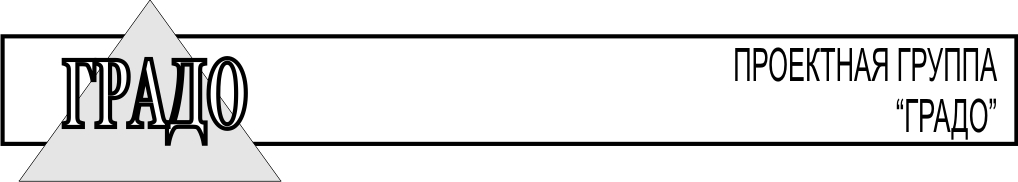 Заказчик: Администрация Солдатского сельсовета Фатежского района Курской областиИсполнительПроектная группа «Градо»№п/пНаименование населенного пунктаУдаленность (км.)Удаленность (км.)ЧислодворовОбщаячисленность, чел.№п/пНаименование населенного пунктаОт районного центраот центра муниципального образованияЧислодворовОбщаячисленность, чел.1с.Солдатское12центр805082д.Болонино      1646353хВесёлый1755354п.Косиловка12,50,5111415х.Нагорный1756146п.Озеровка12,10,14107х.Павловка1313158х.Соловьёвка153239х.Хохловка142--10х.Черякино1422416411д.Шаншинка142114212с.Шахово164118213д.Нижние Халчи2088320414с.Верхние Халчи27155214615д.Суходол2311234116х.Пролетаровка2513101317д.Подымовка251381418с.Алисово-Покровское3018319019д.Алисово3119174120д.Бригадирово3422162121х.Горки29,517,53522х.Завидное301896623д.Костино34,522,5172024д.Кофановка3422184525п.Красивый34224926х.Красный Камыш281681227п.Лотаревка33213628д.Любимовка2513334729х.Надежда34222230х.Новая Жизнь34,522,5101331х.Прелестный28167932п.Пробуждение32202833п.Ребендер3422141634д.Репринка27156935д.Рудка2513122636д.Поздняково30186614737д.Бунино3523265938с.1-е Гнездилово3321427639с.2-е Гнездилово3220122040х.Морозов27152511941д.Шуклино30182256Итого:Итого:Итого:Итого:7442389Среднегодовые: направление ветра, румбыскорость ветра, м/секотносительная влажность, %Запад, Ю-34,577Максимальные значения (по сезонам) скорость ветра, м/сек20-24Количество атмосферных осадков, мм среднегодовоемаксимальное (по сезонам)610203-130Температура, °Ссреднегодоваямаксимальная (по сезонам)6°-8°+40°/-37°№ п/пКатегории / виды использования земельОбщая площадь,га№ п/пКатегории / виды использования земельОбщая площадь,га1Земли населенных пунктов4253,72Земли сельскохозяйственного назначения18859,53Земли промышленности, энергетики, транспорта, связи и т.д.107,24Земли ООПТ-5Земли лесного фонда2769,66Земли водного фонда-Итого земель поселенияИтого земель поселения25990№п/пНаименование населенного пунктаОбщая численность, чел.Общая численность, чел.Общая численность, чел.Общая численность, чел.№п/пНаименование населенного пункта1989г.2002г.2010г.2012 г.*1с.Солдатское1752412255082д.Болонино402212353хВесёлый35175354п.Косиловка5042341415х.Нагорный22157146п.Озеровка21108107х.Павловка1393158х.Соловьёвка167339х.Хохловка143--10х.Черякино79626716411д.Шаншинка2631304212с.Шахово8345188213д.Нижние Халчи24523318620414с.Верхние Халчи25119712614615д.Суходол9670374116х.Пролетаровка4225121317д.Подымовка3930131418с.Алисово-Покровское7789839019д.Алисово6862394120д.Бригадирово7041192121х.Горки2353522х.Завидное331986623д.Костино5837172024д.Кофановка8347314525п.Красивый7145926х.Красный Камыш2425111227п.Лотаревка2457628д.Любимовка10764414729х.Надежда781230х.Новая Жизнь4932111331х.Прелестный23118932п.Пробуждение1458833п.Ребендер6835141634д.Репринка42169935д.Рудка3426282636д.Поздняково24420915314737д.Бунино12069255938с.1-е Гнездилово7142497639с.2-е Гнездилово190111132040х.Морозов93653711941д.Шуклино79685056ИТОГОИТОГО2855216414562389№НаименованиеЧисленность населенияЧисленность населенияЧисленность населенияЧисленность населенияЧисленность населенияЧисленность населения№НаименованиеВсеговтрудоспособномвозрастевтрудоспособномвозрастемоложетрудоспособноговозрастамоложетрудоспособноговозрастастаршетрудоспособноговозрастастаршетрудоспособноговозраста№Наименованиечел.чел.%чел.%чел.%1с.Солдатское50827411,47%773,22%1576,57%2д.Болонино3580,33%130,54%140,59%3хВесёлый3510,04%140,59%200,84%4п.Косиловка141361,51%421,76%632,64%5х.Нагорный1440,17%00,00%100,42%6п.Озеровка1020,08%30,13%50,21%7х.Павловка1540,17%70,29%40,17%8х.Соловьёвка300,00%10,04%20,08%9х.Хохловка000,00%00,00%00,00%10х.Черякино1641164,86%00,00%482,01%11д.Шаншинка42150,63%80,33%190,80%12с.Шахово82241,00%241,00%341,42%13д.Нижние Халчи2041024,27%642,68%381,59%14с.Верхние Халчи146793,31%461,93%210,88%15д.Суходол41140,59%20,08%251,05%16х.Пролетаровка1330,13%30,13%70,29%17д.Подымовка1470,29%40,17%30,13%18с.Алисово-Покровское90451,88%301,26%150,63%19д.Алисово4180,33%220,92%110,46%20д.Бригадирово2110,04%30,13%170,71%21х.Горки530,13%00,00%20,08%22х.Завидное66170,71%401,67%90,38%23д.Костино2030,13%20,08%150,63%24д.Кофановка4570,29%120,50%261,09%25п.Красивый930,13%40,17%20,08%26х.Красный Камыш1220,08%40,17%60,25%27п.Лотаревка630,13%10,04%20,08%28д.Любимовка4770,29%180,75%220,92%29х.Надежда210,04%00,00%10,04%30х.Новая Жизнь1300,00%00,00%130,54%31х.Прелестный920,08%10,04%60,25%32п.Пробуждение820,08%20,08%40,17%33п.Ребендер1610,04%00,00%150,63%34д.Репринка910,04%00,00%80,33%35д.Рудка2670,29%70,29%120,50%36д.Поздняково147773,22%291,21%411,72%37д.Бунино59220,92%70,29%301,26%38с.1-е Гнездилово76311,30%50,21%401,67%39с.2-е Гнездилово2070,29%50,21%80,33%40х.Морозов119592,47%361,51%241,00%41д.Шуклино56220,92%150,63%190,80%ИТОГО2389102042,70%55123,06%81834,24%№НаименованиеЧисленность населенияЧисленность населенияЧисленность населенияЧисленность населенияЧисленность населенияЧисленность населения№НаименованиеВсегомоложетрудоспособноговозрастамоложетрудоспособноговозраставтрудоспособномвозрастевтрудоспособномвозрастестаршетрудоспособноговозрастастаршетрудоспособноговозраста№Наименованиечел.чел.%чел.%чел.%1.Курская область112708116658314,78%67187259,61%28862625,61%2.Фатежский район21433339015,81%1194255,71%610128,46%3.Солдатский сельсовет238955123,06%102042,70%81834,24%№п/пПоказателиЗначение1Численность населения на момент проектирования, чел23892Среднегодовой естественный прирост населения, %-0,73Среднегодовая миграция, %-14Срок первой очереди, лет55Расчетный срок, лет206Ожидаемая численность населения в 2017 году, чел21957Ожидаемая численность населения в 2032 году, чел.1695№п/пПоказателиЗначение1Численность населения на момент проектирования, чел23892Среднегодовой естественный прирост населения, %-0,23Среднегодовая миграция, %-0,24Срок первой очереди, лет55Расчетный срок, лет206Ожидаемая численность населения в 2017 году, чел23607Ожидаемая численность населения в 2032 году, чел.2290№НаименованиеЕдин. изм.Значение1Всего жилых домовколичество домов7441.1В том числе индивидуальная жилая застройкаколичество домов7441.2Многоквартирные жилые дома до 3-х этажейколичество домов-1.3Многоквартирные 4-5 этажные жилые домаколичество домов-1.4Многоквартирные жилые дома этажностью более 5 этажейколичество домов-2Жилищный фондтыс.м2 общей площади53,83Обеспеченность жилищного фонда инженерным оборудованием% от общего количества жилищного фонда3.1- водопроводом«-»74,4%3.2-централизованной канализацией«-»0%3.3-сетевым газом«-»11%3.4- централизованным теплоснабжением«-»0%3.5- электроснабжением«-»100%№ п/пНаименованиеЕдиница измеренияНа 01.01.2013 г.I очередь (2013-2017 г.)2018-2033 г.Всего за период с 2013 по 2032 г.1Численность постоянного населениячел.2 3892 3602 290Х2Средняя обеспеченность жилищным фондомм2/чел22,5224,530,0Х3Жилищный фонд на 01.01.2013 г.м253 800ХХХ4Убыль жилищного фондам2Х0005Существующий сохраняемый жилищный фондм2Х53 80057 800Х6Объемы нового строительства м2Х4 00010 90014 9007Жилищный фонд к концу периодам2Х57 80068 700Х№ п/пНаименование  учреждений обслуживанияЕдин. изм.НормаНормаРасчетная емкость объектовПроектная емкость  существующих сохраняемых объектовПроектная емкость  существующих сохраняемых объектовОтклонение от расчетной емкостиОтклонение от расчетной емкостиОбъекты и объемы нового строительства/реконструкцииОбъекты и объемы нового строительства/реконструкцииОбъекты и объемы нового строительства/реконструкции№ п/пНаименование  учреждений обслуживанияЕдин. изм.значениепримечаниеРасчетная емкость объектовзначение% обеспеченностизначение%I очередьI очередьрасчетный срокУчреждения образованияУчреждения образованияУчреждения образованияУчреждения образованияУчреждения образованияУчреждения образованияУчреждения образованияУчреждения образованияУчреждения образованияУчреждения образованияУчреждения образованияУчреждения образованияУчреждения образования1Дошкольные образовательные учреждениямест32мест на 1 тыс. чел.73-0,073100,0создание  на базе СОШ детсадовской группы по системе «начальная школа – детский сад»создание  на базе СОШ детсадовской группы по системе «начальная школа – детский сад»-2Общеобразовательные школымест87мест на 1 тыс. чел.19913969,86030,2нет потребностинет потребностинет потребности3Учреждения внешкольного образованиямест10% общего числа школьников20-0,020100в зданиях общеобразовательных школв зданиях общеобразовательных школв зданиях общеобразовательных школУчреждения здравоохранения и социального обеспеченияУчреждения здравоохранения и социального обеспеченияУчреждения здравоохранения и социального обеспеченияУчреждения здравоохранения и социального обеспеченияУчреждения здравоохранения и социального обеспеченияУчреждения здравоохранения и социального обеспеченияУчреждения здравоохранения и социального обеспеченияУчреждения здравоохранения и социального обеспеченияУчреждения здравоохранения и социального обеспеченияУчреждения здравоохранения и социального обеспеченияУчреждения здравоохранения и социального обеспеченияУчреждения здравоохранения и социального обеспеченияУчреждения здравоохранения и социального обеспечения1Амбулаторно-поликлинические учрежденияпосещений в смену14,52на 1 тыс. чел.33-0,033100,0нет потребностинет потребностинет потребности2Фельдшерский или фельдшерско-акушерский пунктобъектпо заданию на проектированиепо заданию на проектирование-4------3Выдвижной пункт медицинской помощиавтомобиль0,2на 1 тыс. чел.0,5-0,00100,0---4Аптекиобъект0,16на 1 тыс. чел.0,41270,7-0,6-171---5Специализированные отделения  социально-медицинского обслуживания на дому для граждан   пенсионного возраста и инвалидовмест1 на 30 человек данной категории-20-0,020100организация отделения социального обслуживанияорганизация отделения социального обслуживания-Спортивные сооруженияСпортивные сооруженияСпортивные сооруженияСпортивные сооруженияСпортивные сооруженияСпортивные сооруженияСпортивные сооруженияСпортивные сооруженияСпортивные сооруженияСпортивные сооруженияСпортивные сооруженияСпортивные сооруженияСпортивные сооружения1Территория плоскостных спортивных сооружений (на 1 тыс. чел.)га0,7на 1 тыс. чел.1,60,637,41,062,6строительство спортивной площадки в с.Солдатскоестроительство спортивной площадки в с.Солдатскоестроительство спортивной площадки в д.Нижние Халчи2Спортивные залым2 площ. зала350на 1 тыс. человек80230037,4501,562,6нет потребностинет потребностинет потребностиУчреждения культурыУчреждения культурыУчреждения культурыУчреждения культурыУчреждения культурыУчреждения культурыУчреждения культурыУчреждения культурыУчреждения культурыУчреждения культурыУчреждения культурыУчреждения культурыУчреждения культуры1Клубы сельских поселенийместдо 300при численности населения до 1000 чел.300750200,0-450,0-150,0---2Сельские массовые библиотекитыс. единиц хранения/мест6-7,5/5-6520500,0(16)-400---Предприятия торговли, общественного питания и бытового обслуживанияПредприятия торговли, общественного питания и бытового обслуживанияПредприятия торговли, общественного питания и бытового обслуживанияПредприятия торговли, общественного питания и бытового обслуживанияПредприятия торговли, общественного питания и бытового обслуживанияПредприятия торговли, общественного питания и бытового обслуживанияПредприятия торговли, общественного питания и бытового обслуживанияПредприятия торговли, общественного питания и бытового обслуживанияПредприятия торговли, общественного питания и бытового обслуживанияПредприятия торговли, общественного питания и бытового обслуживанияПредприятия торговли, общественного питания и бытового обслуживанияПредприятия торговли, общественного питания и бытового обслуживанияПредприятия торговли, общественного питания и бытового обслуживания1Магазиным2  торг.площ.495на 1 тыс. чел.1 13412811,31 006891 магазин в с.Солдатское, п.Косиловка, д.Нижние Халчи, с.Верхние Халчи1 магазин в с.Солдатское, п.Косиловка, д.Нижние Халчи, с.Верхние Халчи1 магазин в д.Поздняково, х.Морозов2Мелкооптовый рынок, ярмаркам2  торг.площ.по заданию на проектированиепо заданию на проектирование-------3Предприятия бытового обслуживанияраб. мест7на 1 тыс. чел.16-0,016100--строительство предприятия бытового обслуживания на 16 р.мест4Предприятия общественного питанияпос. мест40на 1 тыс. чел.92120131,0(28)-31---Административно-деловые, коммунальные объектыАдминистративно-деловые, коммунальные объектыАдминистративно-деловые, коммунальные объектыАдминистративно-деловые, коммунальные объектыАдминистративно-деловые, коммунальные объектыАдминистративно-деловые, коммунальные объектыАдминистративно-деловые, коммунальные объектыАдминистративно-деловые, коммунальные объектыАдминистративно-деловые, коммунальные объектыАдминистративно-деловые, коммунальные объектыАдминистративно-деловые, коммунальные объектыАдминистративно-деловые, коммунальные объектыАдминистративно-деловые, коммунальные объекты1Административно-управленческое учреждениеобъектпо заданию на проектированиепо заданию на проектирование-1------2Отделения связиобъект1 на 0,5-6 тыс.чел.1 на 0,5-6 тыс.чел.1--1100нет потребностинет потребностинет потребности3Отделение, филиал  банкаопер. место0,50,51--1100нет потребностинет потребностинет потребности4Пожарное депопожарный автомобильПо НПБ 101-95По НПБ 101-95-----нет потребностинет потребностинет потребности№ п/пИдентификационный номерНаименование дорогиКатегорияПокрытиеПротяженность по территории сельсовета, км138 ОП РЗ 38К-038«Фатеж – Дмитриев»IVа/бетон3,0238 ОП МЗ 38Н-679"Фатеж - Дмитриев" - Солдатское - ШуклиноIVа/бетон21,7338 ОП МЗ 38Н-680"Фатеж - Дмитриев" - Солдатское - Шуклино" - АлисовоIVа/бетон6,4438 ОП МЗ 38Н-681"Фатеж - Дмитриев" - Солдатское - Шуклино" - Верхние ХалчиIVа/бетон7,1538 ОП МЗ 38Н-682"Фатеж - Дмитриев" - Солдатское - Шуклино" - Верхние Халчи" - Подымовка - ПролетаровкаVгрунт4,36местного значенияд.Алисово – с/х предприятиеIVа/бетон0,3Всего дорог с твердым покрытиемВсего дорог с твердым покрытиемВсего дорог с твердым покрытиемхх42,8№ п/пКатегория сельских улиц и дорогОсновное назначениеРасчетная скорость движения, км/чШирина полосы движения, мЧисло полос движенияШирина пешеходной части тротуара, м1Поселковая дорогаСвязь муниципального образования с внешними дорогами общей сети603,52-2Главная улицаСвязь жилых территорий с общественным центром403,52-31,5-2,253Улица в жилой застройке:Улица в жилой застройке:Улица в жилой застройке:Улица в жилой застройке:Улица в жилой застройке:Улица в жилой застройке:3.1основнаяСвязь внутри жилых территорий и с главной улицей по направлениям с интенсивным движением40321,0-1,53.2второстепенная (переулок)Связь между основными жилыми улицами302,75213.3проездСвязь жилых домов, расположенных в глубине квартала, с улицей202,75-3,01-4Хозяйственный проезд, скотопрогонПрогон личного скота и проезд грузового транспорта к приусадебным участкам304,51-№ п/пНаименованиеНаименованиеНаименованиеПротяженность, мКатегория улицыТип покрытияПотребность в ремонте/замене дорожного покрытия, мс.Солдатскоес.Солдатскоес.Солдатскоес.Солдатскоес.Солдатскоес.Солдатскоес.Солдатскоес.Солдатское1Улица без названияУлица без названияУлица без названия1150главная ул.а/бетон-2Улицы без названияУлицы без названияУлицы без названия11502970жилая ул.жилая ул.а/бетонгрунт-2970Всего по населенному пунктуВсего по населенному пунктуВсего по населенному пунктуВсего по населенному пункту5270хх2970п.Косиловкап.Косиловкап.Косиловкап.Косиловкап.Косиловкап.Косиловкап.Косиловкап.Косиловка1Улицы без названияУлицы без названияУлицы без названия970480жилая ул.жилая ул.а/бетонгрунт-480Всего по населенному пунктуВсего по населенному пунктуВсего по населенному пунктуВсего по населенному пункту1450хх480х.Павловках.Павловках.Павловках.Павловках.Павловках.Павловках.Павловках.Павловка1Улицы без названияУлицы без названияУлицы без названия170жилая ул.грунт170Всего по населенному пунктуВсего по населенному пунктуВсего по населенному пунктуВсего по населенному пункту170хх170п.Озеровкап.Озеровкап.Озеровкап.Озеровкап.Озеровкап.Озеровкап.Озеровкап.Озеровка1Улицы без названияУлицы без названияУлицы без названия150540жилая ул.жилая ул.а/бетонгрунт-540Всего по населенному пунктуВсего по населенному пунктуВсего по населенному пунктуВсего по населенному пункту690хх540х.Хохловках.Хохловках.Хохловках.Хохловках.Хохловках.Хохловках.Хохловках.Хохловка1Улицы отсутствуютУлицы отсутствуютУлицы отсутствуют----Всего по населенному пунктуВсего по населенному пунктуВсего по населенному пунктуВсего по населенному пункту-хх-д.Шаншинкад.Шаншинкад.Шаншинкад.Шаншинкад.Шаншинкад.Шаншинкад.Шаншинкад.Шаншинка111Улицы без названия380жилая ул.грунт380Всего по населенному пунктуВсего по населенному пунктуВсего по населенному пунктуВсего по населенному пункту380хх380х.Соловьевках.Соловьевках.Соловьевках.Соловьевках.Соловьевках.Соловьевках.Соловьевках.Соловьевка111Улицы без названия400жилая ул.грунт400Всего по населенному пунктуВсего по населенному пунктуВсего по населенному пунктуВсего по населенному пункту400хх400с.Шаховос.Шаховос.Шаховос.Шаховос.Шаховос.Шаховос.Шаховос.Шахово111Улицы без названия1750жилая ул.грунт1750Всего по населенному пунктуВсего по населенному пунктуВсего по населенному пунктуВсего по населенному пункту1750хх1750х.Нагорныйх.Нагорныйх.Нагорныйх.Нагорныйх.Нагорныйх.Нагорныйх.Нагорныйх.Нагорный111Улицы без названия460жилая ул.грунт460Всего по населенному пунктуВсего по населенному пунктуВсего по населенному пунктуВсего по населенному пункту460хх460х.Веселыйх.Веселыйх.Веселыйх.Веселыйх.Веселыйх.Веселыйх.Веселыйх.Веселый111Улицы без названия620жилая ул.грунт620Всего по населенному пунктуВсего по населенному пунктуВсего по населенному пунктуВсего по населенному пункту620хх620д.Болонинод.Болонинод.Болонинод.Болонинод.Болонинод.Болонинод.Болонинод.Болонино111Улицы без названия1030жилая ул.грунт1030Всего по населенному пунктуВсего по населенному пунктуВсего по населенному пунктуВсего по населенному пункту1030хх1030х.Черякинох.Черякинох.Черякинох.Черякинох.Черякинох.Черякинох.Черякинох.Черякино11Улицы без названияУлицы без названия2290жилая ул.грунт2290Всего по населенному пунктуВсего по населенному пунктуВсего по населенному пунктуВсего по населенному пункту2290хх2290д.Нижние Халчид.Нижние Халчид.Нижние Халчид.Нижние Халчид.Нижние Халчид.Нижние Халчид.Нижние Халчид.Нижние Халчи11Улицы без названияУлицы без названия11804230жилая ул.жилая ул.а/бетонгрунт-4230Всего по населенному пунктуВсего по населенному пунктуВсего по населенному пунктуВсего по населенному пункту5410хх4230х.Пролетаровках.Пролетаровках.Пролетаровках.Пролетаровках.Пролетаровках.Пролетаровках.Пролетаровках.Пролетаровка11Улицы без названияУлицы без названия1010жилая ул.грунт1010Всего по населенному пунктуВсего по населенному пунктуВсего по населенному пунктуВсего по населенному пункту1010хх1010д.Подымовкад.Подымовкад.Подымовкад.Подымовкад.Подымовкад.Подымовкад.Подымовкад.Подымовка11Улицы без названияУлицы без названия850жилая ул.грунт850Всего по населенному пунктуВсего по населенному пунктуВсего по населенному пунктуВсего по населенному пункту850хх850д.Суходолд.Суходолд.Суходолд.Суходолд.Суходолд.Суходолд.Суходолд.Суходол11Улицы без названияУлицы без названия1620жилая ул.грунт1620Всего по населенному пунктуВсего по населенному пунктуВсего по населенному пунктуВсего по населенному пункту1620хх1620с.Верхние Халчис.Верхние Халчис.Верхние Халчис.Верхние Халчис.Верхние Халчис.Верхние Халчис.Верхние Халчис.Верхние Халчи11Улицы без названияУлицы без названия13606720жилая ул.жилая ул.а/бетонгрунт-6720Всего по населенному пунктуВсего по населенному пунктуВсего по населенному пунктуВсего по населенному пункту8080хх6720х.Завидныйх.Завидныйх.Завидныйх.Завидныйх.Завидныйх.Завидныйх.Завидныйх.Завидный11Улицы без названияУлицы без названия1030жилая ул.грунт1030Всего по населенному пунктуВсего по населенному пунктуВсего по населенному пунктуВсего по населенному пункту1030хх1030х.Красный Камышх.Красный Камышх.Красный Камышх.Красный Камышх.Красный Камышх.Красный Камышх.Красный Камышх.Красный Камыш11Улицы без названияУлицы без названия720жилая ул.грунт720Всего по населенному пунктуВсего по населенному пунктуВсего по населенному пунктуВсего по населенному пункту720хх720д.Репринкад.Репринкад.Репринкад.Репринкад.Репринкад.Репринкад.Репринкад.Репринка11Улицы без названияУлицы без названия990жилая ул.грунт990Всего по населенному пунктуВсего по населенному пунктуВсего по населенному пунктуВсего по населенному пункту990хх990д.Любимовкад.Любимовкад.Любимовкад.Любимовкад.Любимовкад.Любимовкад.Любимовкад.Любимовка11Улицы без названияУлицы без названия5302370жилая ул.жилая ул.а/бетонгрунт-2370Всего по населенному пунктуВсего по населенному пунктуВсего по населенному пунктуВсего по населенному пункту2900хх2370х.Прелестныйх.Прелестныйх.Прелестныйх.Прелестныйх.Прелестныйх.Прелестныйх.Прелестныйх.Прелестный11Улицы без названияУлицы без названия850жилая ул.грунт850Всего по населенному пунктуВсего по населенному пунктуВсего по населенному пунктуВсего по населенному пункту850хх850п.Пробуждениеп.Пробуждениеп.Пробуждениеп.Пробуждениеп.Пробуждениеп.Пробуждениеп.Пробуждениеп.Пробуждение11Улицы без названияУлицы без названия410жилая ул.грунт410Всего по населенному пунктуВсего по населенному пунктуВсего по населенному пунктуВсего по населенному пункту410хх410п.Красивыйп.Красивыйп.Красивыйп.Красивыйп.Красивыйп.Красивыйп.Красивыйп.Красивый11Улицы без названияУлицы без названия280жилая ул.грунт280Всего по населенному пунктуВсего по населенному пунктуВсего по населенному пунктуВсего по населенному пункту280хх280д.Кофановкад.Кофановкад.Кофановкад.Кофановкад.Кофановкад.Кофановкад.Кофановкад.Кофановка11Улицы без названияУлицы без названия1290жилая ул.грунт1290Всего по населенному пунктуВсего по населенному пунктуВсего по населенному пунктуВсего по населенному пункту1290хх1290д.Рудкад.Рудкад.Рудкад.Рудкад.Рудкад.Рудкад.Рудкад.Рудка11Улицы без названияУлицы без названия490880жилая ул.жилая ул.а/бетонгрунт-880Всего по населенному пунктуВсего по населенному пунктуВсего по населенному пунктуВсего по населенному пункту1370хх880х.Надеждах.Надеждах.Надеждах.Надеждах.Надеждах.Надеждах.Надеждах.Надежда11Улицы без названияУлицы без названия410жилая ул.грунт410Всего по населенному пунктуВсего по населенному пунктуВсего по населенному пунктуВсего по населенному пункту410хх410х.Горких.Горких.Горких.Горких.Горких.Горких.Горких.Горки11Улицы без названияУлицы без названия190жилая ул.грунт190Всего по населенному пунктуВсего по населенному пунктуВсего по населенному пунктуВсего по населенному пункту190хх190д.Алисовкад.Алисовкад.Алисовкад.Алисовкад.Алисовкад.Алисовкад.Алисовкад.Алисовка11Улицы без названияУлицы без названия5601440жилая ул.жилая ул.а/бетонгрунт-1440Всего по населенному пунктуВсего по населенному пунктуВсего по населенному пунктуВсего по населенному пункту2000хх1440д.Алисово-Покровскоед.Алисово-Покровскоед.Алисово-Покровскоед.Алисово-Покровскоед.Алисово-Покровскоед.Алисово-Покровскоед.Алисово-Покровскоед.Алисово-Покровское11Улицы без названияУлицы без названия10601690жилая ул.жилая ул.а/бетонгрунт-1690Всего по населенному пунктуВсего по населенному пунктуВсего по населенному пунктуВсего по населенному пункту2750хх1690п.Лотаревкап.Лотаревкап.Лотаревкап.Лотаревкап.Лотаревкап.Лотаревкап.Лотаревкап.Лотаревка11Улицы без названияУлицы без названия560жилая ул.грунт560Всего по населенному пунктуВсего по населенному пунктуВсего по населенному пунктуВсего по населенному пункту560хх560п.Ребендерп.Ребендерп.Ребендерп.Ребендерп.Ребендерп.Ребендерп.Ребендерп.Ребендер11Улицы без названияУлицы без названия830жилая ул.грунт830Всего по населенному пунктуВсего по населенному пунктуВсего по населенному пунктуВсего по населенному пункту830хх830х.Новая Жизньх.Новая Жизньх.Новая Жизньх.Новая Жизньх.Новая Жизньх.Новая Жизньх.Новая Жизньх.Новая Жизнь11Улицы без названияУлицы без названия1620жилая ул.грунт1620Всего по населенному пунктуВсего по населенному пунктуВсего по населенному пунктуВсего по населенному пункту1620хх1620х.Морозовх.Морозовх.Морозовх.Морозовх.Морозовх.Морозовх.Морозовх.Морозов11Улицы без названияУлицы без названия2410жилая ул.грунт2410Всего по населенному пунктуВсего по населенному пунктуВсего по населенному пунктуВсего по населенному пункту2410хх2410д.Костинад.Костинад.Костинад.Костинад.Костинад.Костинад.Костинад.Костина11Улицы без названияУлицы без названия1020жилая ул.грунт1020Всего по населенному пунктуВсего по населенному пунктуВсего по населенному пунктуВсего по населенному пункту1020хх1020д.Бригадировод.Бригадировод.Бригадировод.Бригадировод.Бригадировод.Бригадировод.Бригадировод.Бригадирово11Улицы без названияУлицы без названия1200жилая ул.грунт1200Всего по населенному пунктуВсего по населенному пунктуВсего по населенному пунктуВсего по населенному пункту1200хх1200д.Шуклинод.Шуклинод.Шуклинод.Шуклинод.Шуклинод.Шуклинод.Шуклинод.Шуклино11Улицы без названияУлицы без названия5301790жилая ул.жилая ул.а/бетонгрунт-1790Всего по населенному пунктуВсего по населенному пунктуВсего по населенному пунктуВсего по населенному пункту2320хх1790д.Поздняковод.Поздняковод.Поздняковод.Поздняковод.Поздняковод.Поздняковод.Поздняковод.Поздняково11Улицы без названияУлицы без названия16703690жилая ул.жилая ул.а/бетонгрунт-3690Всего по населенному пунктуВсего по населенному пунктуВсего по населенному пунктуВсего по населенному пункту5360хх3690д.Бунинод.Бунинод.Бунинод.Бунинод.Бунинод.Бунинод.Бунинод.Бунино11Улицы без названияУлицы без названия2450жилая ул.грунт2450Всего по населенному пунктуВсего по населенному пунктуВсего по населенному пунктуВсего по населенному пункту2450хх2450с.1-е Гнездиловос.1-е Гнездиловос.1-е Гнездиловос.1-е Гнездиловос.1-е Гнездиловос.1-е Гнездиловос.1-е Гнездиловос.1-е Гнездилово11Улицы без названияУлицы без названия2800жилая ул.грунт2800Всего по населенному пунктуВсего по населенному пунктуВсего по населенному пунктуВсего по населенному пункту2800хх2800с.2-е Гнездиловос.2-е Гнездиловос.2-е Гнездиловос.2-е Гнездиловос.2-е Гнездиловос.2-е Гнездиловос.2-е Гнездиловос.2-е Гнездилово11Улицы без названияУлицы без названия920жилая ул.грунт920Всего по населенному пунктуВсего по населенному пунктуВсего по населенному пунктуВсего по населенному пункту920хх920ИТОГОИТОГОИТОГОИТОГО68160хх57360№ п/пНаименованиеПротяженность, мКатегория улицыТип покрытияс.Солдатскоес.Солдатскоес.Солдатскоес.Солдатскоес.Солдатское1Улицы без названия2970жилая ул.грунтВсего по населенному пунктуВсего по населенному пункту2970ххп.Косиловкап.Косиловкап.Косиловкап.Косиловкап.Косиловка1Улицы без названия480жилая ул.грунтВсего по населенному пунктуВсего по населенному пункту480ххх.Павловках.Павловках.Павловках.Павловках.Павловка1Улицы без названия170жилая ул.грунтВсего по населенному пунктуВсего по населенному пункту170ххп.Озеровкап.Озеровкап.Озеровкап.Озеровкап.Озеровка1Улицы без названия540жилая ул.грунтВсего по населенному пунктуВсего по населенному пункту540ххд.Шаншинкад.Шаншинкад.Шаншинкад.Шаншинкад.Шаншинка1Улицы без названия380жилая ул.грунтВсего по населенному пунктуВсего по населенному пункту380ххх.Соловьевках.Соловьевках.Соловьевках.Соловьевках.Соловьевка1Улицы без названия400жилая ул.грунтВсего по населенному пунктуВсего по населенному пункту400ххс.Шаховос.Шаховос.Шаховос.Шаховос.Шахово1Улицы без названия1750жилая ул.грунтВсего по населенному пунктуВсего по населенному пункту1750ххх.Нагорныйх.Нагорныйх.Нагорныйх.Нагорныйх.Нагорный1Улицы без названия460жилая ул.грунтВсего по населенному пунктуВсего по населенному пункту460ххх.Веселыйх.Веселыйх.Веселыйх.Веселыйх.Веселый1Улицы без названия620жилая ул.грунтВсего по населенному пунктуВсего по населенному пункту620ххд.Болонинод.Болонинод.Болонинод.Болонинод.Болонино1Улицы без названия1030жилая ул.грунтВсего по населенному пунктуВсего по населенному пункту1030ххх.Черякинох.Черякинох.Черякинох.Черякинох.Черякино1Улицы без названия2290жилая ул.грунтВсего по населенному пунктуВсего по населенному пункту2290ххд.Нижние Халчид.Нижние Халчид.Нижние Халчид.Нижние Халчид.Нижние Халчи1Улицы без названия4230жилая ул.грунтВсего по населенному пунктуВсего по населенному пункту4230ххх.Пролетаровках.Пролетаровках.Пролетаровках.Пролетаровках.Пролетаровка1Улицы без названия1010жилая ул.грунтВсего по населенному пунктуВсего по населенному пункту1010ххд.Подымовкад.Подымовкад.Подымовкад.Подымовкад.Подымовка1Улицы без названия850жилая ул.грунтВсего по населенному пунктуВсего по населенному пункту850ххд.Суходолд.Суходолд.Суходолд.Суходолд.Суходол1Улицы без названия1620жилая ул.грунтВсего по населенному пунктуВсего по населенному пункту1620ххс.Верхние Халчис.Верхние Халчис.Верхние Халчис.Верхние Халчис.Верхние Халчи1Улицы без названия6720жилая ул.грунтВсего по населенному пунктуВсего по населенному пункту6720ххх.Завидныйх.Завидныйх.Завидныйх.Завидныйх.Завидный1Улицы без названия1030жилая ул.грунтВсего по населенному пунктуВсего по населенному пункту1030ххх.Красный Камышх.Красный Камышх.Красный Камышх.Красный Камышх.Красный Камыш1Улицы без названия720жилая ул.грунтВсего по населенному пунктуВсего по населенному пункту720ххд.Репринкад.Репринкад.Репринкад.Репринкад.Репринка1Улицы без названия990жилая ул.грунтВсего по населенному пунктуВсего по населенному пункту990ххд.Любимовкад.Любимовкад.Любимовкад.Любимовкад.Любимовка1Улицы без названия2370жилая ул.грунтВсего по населенному пунктуВсего по населенному пункту2370ххх.Прелестныйх.Прелестныйх.Прелестныйх.Прелестныйх.Прелестный1Улицы без названия850жилая ул.грунтВсего по населенному пунктуВсего по населенному пункту850ххп.Пробуждениеп.Пробуждениеп.Пробуждениеп.Пробуждениеп.Пробуждение1Улицы без названия410жилая ул.грунтВсего по населенному пунктуВсего по населенному пункту410ххп.Красивыйп.Красивыйп.Красивыйп.Красивыйп.Красивый1Улицы без названия280жилая ул.грунтВсего по населенному пунктуВсего по населенному пункту280ххд.Кофановкад.Кофановкад.Кофановкад.Кофановкад.Кофановка1Улицы без названия1290жилая ул.грунтВсего по населенному пунктуВсего по населенному пункту1290ххд.Рудкад.Рудкад.Рудкад.Рудкад.Рудка1Улицы без названия880жилая ул.грунтВсего по населенному пунктуВсего по населенному пункту880ххх.Надеждах.Надеждах.Надеждах.Надеждах.Надежда1Улицы без названия410жилая ул.грунтВсего по населенному пунктуВсего по населенному пункту410ххх.Горких.Горких.Горких.Горких.Горки1Улицы без названия190жилая ул.грунтВсего по населенному пунктуВсего по населенному пункту190ххд.Алисовкад.Алисовкад.Алисовкад.Алисовкад.Алисовка1Улицы без названия1440жилая ул.грунтВсего по населенному пунктуВсего по населенному пункту1440ххд.Алисово-Покровскоед.Алисово-Покровскоед.Алисово-Покровскоед.Алисово-Покровскоед.Алисово-Покровское1Улицы без названия1690жилая ул.грунтВсего по населенному пунктуВсего по населенному пункту1690ххп.Лотаревкап.Лотаревкап.Лотаревкап.Лотаревкап.Лотаревка1Улицы без названия560жилая ул.грунтВсего по населенному пунктуВсего по населенному пункту560ххп.Ребендерп.Ребендерп.Ребендерп.Ребендерп.Ребендер1Улицы без названия830жилая ул.грунтВсего по населенному пунктуВсего по населенному пункту830ххх.Новая Жизньх.Новая Жизньх.Новая Жизньх.Новая Жизньх.Новая Жизнь1Улицы без названия1620жилая ул.грунтВсего по населенному пунктуВсего по населенному пункту1620ххх.Морозовх.Морозовх.Морозовх.Морозовх.Морозов1Улицы без названия2410жилая ул.грунтВсего по населенному пунктуВсего по населенному пункту2410ххд.Костинад.Костинад.Костинад.Костинад.Костина1Улицы без названия1020жилая ул.грунтВсего по населенному пунктуВсего по населенному пункту1020ххд.Бригадировод.Бригадировод.Бригадировод.Бригадировод.Бригадирово1Улицы без названия1200жилая ул.грунтВсего по населенному пунктуВсего по населенному пункту1200ххд.Шуклинод.Шуклинод.Шуклинод.Шуклинод.Шуклино1Улицы без названия1790жилая ул.грунтВсего по населенному пунктуВсего по населенному пункту1790ххд.Поздняковод.Поздняковод.Поздняковод.Поздняковод.Поздняково1Улицы без названия3690жилая ул.грунтВсего по населенному пунктуВсего по населенному пункту3690ххд.Бунинод.Бунинод.Бунинод.Бунинод.Бунино1Улицы без названия2450жилая ул.грунтВсего по населенному пунктуВсего по населенному пункту2450ххс.1-е Гнездиловос.1-е Гнездиловос.1-е Гнездиловос.1-е Гнездиловос.1-е Гнездилово1Улицы без названия2800жилая ул.грунтВсего по населенному пунктуВсего по населенному пункту2800ххс.2-е Гнездиловос.2-е Гнездиловос.2-е Гнездиловос.2-е Гнездиловос.2-е Гнездилово1Улицы без названия920жилая ул.грунтВсего по населенному пунктуВсего по населенному пункту920ххИТОГОИТОГО57360ххНаименование объектов водоснабженияПереданов муниципальную собственностьНаходятсяв совместном веденииВсегоЧисло оборудованных колодцев5-18Число водонапорных скважин26-26Число водозаборных колонок5473127Другие электрические и механические источники6-6Протяженность водопроводных сетей (км)26,52652.5Наименование потребителейЧисло жителей, чел.Число жителей, чел.Норма водопотребления, л/сут. чел.Норма водопотребления, л/сут. чел.Суточный расход воды населением, м3/сут.Суточный расход воды населением, м3/сут.Наименование потребителейI очередьрасчетный срокI очередьрасчетный срокI очередьрасчетный срокНаселение2 3602 2908185190195Неучтенные расходы включая нужды промышленности (10% общего водопотребления)ХХХХ1919Поливка зеленых насаждений2 3602 2905050118115ИтогоХХХХ327329№ п/пНаименование показателяЕдиница измеренияI очередьРасчётный срок1Среднесуточный расходм3/сут190 195 2Коэффициент суточной неравномерностих1,2 1,2 3Максимальный суточный расходм3/сут228,1 233,6 4Средний часовой расходм3/час9,5 9,7 5Коэффициент часовой неравномерности х2,64 2,64 6Максимальный часовой расходм3/час25,1 25,7 7Максимальный секундный расходл/сек6,97 7,14 Наименование потребителейЧисло жителей, чел.Число жителей, чел.Норма водоотведения, л/сут.чел.Норма водоотведения, л/сут.чел.Суточный расход, м3/сут.Суточный расход, м3/сут.Наименование потребителейI очередьрасчётный срокI очередьрасчётный срокI очередьрасчётный срокНаселение236022908185190,1194,7Неучтённые расходы (5% от хозяйственно-бытовых стоков)ХХХХ9,59,7ИтогоХХХХ199,6204,4№ п/пНаименование показателяЕдиница измеренияI очередьРасчётный срок1Среднесуточный расходм3/сут2002042Среднечасовой расходм3/час8,38,53Коэффициент часовой неравномерности-2,302,304Максимальный часовой расходм3/час19,119,65Максимальный секундный расходл/сек5,315,44Наименование подстанцииU ном, кВГод ввода в эксплуатациюПроцент износа ПС (по амортизации)Мощность установленных трансформаторов., МВАРежимный день зимнего максимума 2005 год% загрузки«Шуклино»35/101976100,01 х 2,50,15,4Бытовые отходыЧисло жителей, чел.Число жителей, чел.Удельная норма накопления на 1 человека в годУдельная норма накопления на 1 человека в годУдельная норма накопления на 1 человека в годУдельная норма накопления на 1 человека в годОбщее накопление в годОбщее накопление в годОбщее накопление в годОбщее накопление в годБытовые отходыЧисло жителей, чел.Число жителей, чел.кгкгллI очередьI очередьрасчётный срокрасчётный срокБытовые отходыI очередьрасчётный срокI очередьрасчётный срокI очередьрасчётный сроктм3тм3Общее количество по населенным пунктам с учетом общественных зданий2 3602 290300300150015007083 5406873 435Смет с 1м2 твердых покрытий улиц, площадей и парков5 0005000669930453045ИтогоХХХХХХ7383 5857173 480№ п/пНаименование памятникаМесторасположение памятникаКатегория охраныПамятники, относящиеся к выявленнымПамятники, относящиеся к выявленнымПамятники, относящиеся к выявленнымПамятники, относящиеся к выявленнымПамятники историиПамятники историиПамятники историиПамятники истории1Могила рядового Цуканова Н.Г., погибшего в Афганистане.д. Поздняково,зап. часть гражд. кладбища-Памятники архитектурыПамятники архитектурыПамятники архитектурыПамятники архитектуры2Место помещичьей усадьбы.д. Алисово-3Церковь святогоВасилия. (здание сгорело)д. Гнездилово-4Ансамбль земской больницы:д. Любимовка-4Здание приемного покоя.д. Любимовка-4Больничные палаты.д. Любимовка-4Дом медперсонала.д. Любимовка-4Здание земской школы.д. Любимовка-Памятники археологииПамятники археологииПамятники археологииПамятники археологии51094 (5). Хохловка. Городищер.ж.в. 14-17 вв. 0,25 км к ССВ от д. мыс правобережной террасы р. Усожа.Включен в список выявленных объектов Комитетом по культуре Курской области 16.01.1995 г. № 289361095 (6). Хохловка. Селищер.ж.в., 9-10,11-13 вв. 0.4 км к СВ от д. к СВ (через овраг) от городища (см, №1094). правобережная терраса р. Усожа.Включен в список выявленных объектов Комитетом по культуре Курской области 16.01.1995 г. № 289471096 (8). Черякино. Курган1 км к ЮЗ от южн. окраины х., левобережье р. Усожа.Приказ Комитета по культуре Курской области от 13.12.2010 г  № 329, № 4118Малая Рудка ПоселениеПоселение расположено в . к юго-западу от южной окраины с. Малая Рудка, на останце надпойменной террасы правого берега р. Руда на высоте 3 – . от уровня воды в реке.-9Бунино. Поселение 1Локализовано в  южнее с. Бунино, на правом берегу ручья Ореховский (в  от русла), в нижней части безымянной балки на левом склоне (высота 1- от нулевой отметки).-10Бунино. Поселение 2Расположено на противоположном от деревни склоне безымянной балки, на правом берегу ручья Ореховский, в  от его русла. Памятник находится на средней террасе (высота 8- от нулевой отметки). С севера поселение граничит с сельскохозяйственными угодьями д. Бунино.-11Бунино. Поселение 3 Локализовано на левом берегу ручья Ореховский (в  от его запруженной части), на западной окраине развалин центральной части д. Бунино. Поселение расположено на высоком берегу (высота 8- от уровня ручья ) на территории бывших огородов заброшенных домов.-12Бунино. Поселение 4 Находится на северной окраине д. Бунино в  восточнее грунтовой дороги, на левом берегу ручья Ореховский у его изгиба ( от русла). Поселение располагается на первой надпойменной террасе (высота 4- от уровня ручья).-13Бунино. Поселение 5Локализовано в центральной части д. Бунино, в  северо-восточнее запруды на ручье Ореховский и 170 восточнее русла, на его правом берегу, занимая верхний берег (высота 6- от уровня ручья).-№ п/пВодный объектПротяженность, кмШирина водоохраной зоны, мПримечание1р.Усожа10 - 50100Ниже моста в д. Михайловка   2р.Руда2 – 1010 – 2650100Выше устья руч. Грязная РудкаНиже устья руч. Грязная Рудка3р.Халчи0 – 10 10 - 1650100Выше д. Нижние Холчи (искл.)Ниже д. Нижние Холчи (вкл.)  4р.Журавчик0 – 1050всей территории сельсовета5руч.Никовец0 – 1010 – 1450100Выше плотины у д. Алисово Ниже плотины у д. Алисово       6р.Грязная Рудка10 – 13 100Ниже моста у х. Костино      7руч.Ореховский0 – 1050всей территории сельсовета8руч.Радубежский0 – 1050всей территории сельсовета9Озера, пруды, ручьидо 00 – 1050от береговой линииЗапрещаетсяДопускаетсяДопускаетсяПодземные источники водоснабженияПодземные источники водоснабженияПодземные источники водоснабженияI пояс ЗСОI пояс ЗСОI пояс ЗСОвсе виды строительства, не имеющие непосредственного отношения к эксплуатации, реконструкции и расширению водопроводных сооружений;размещение жилых и хозяйственно-бытовых зданий;проживание людей;посадка высокоствольных деревьев;применение ядохимикатов и удобрений.ограждение и охрана;озеленение;отвод поверхностного стока за ее пределы;асфальтирование дорожек к сооружениям.ограждение и охрана;озеленение;отвод поверхностного стока за ее пределы;асфальтирование дорожек к сооружениям.II пояс ЗСОII пояс ЗСОII пояс ЗСОзакачка отработанных вод в подземные горизонты, подземное складирование твердых отходов и разработки недр земли;размещения складов ГСМ, ядохимикатов и минеральных удобрений, накопителей промстоков, шламохранилищ и других объектов, обусловливающих опасность химического загрязнения подземных вод;размещение кладбищ, скотомогильников, полей ассенизации, полей фильтрации, навозохранилищ, силосных траншей, животноводческих и птицеводческих предприятий и других объектов, обусловливающих опасность микробного загрязнения подземных вод;применение удобрений и ядохимикатов;рубка леса главного пользования и реконструкции.закачка отработанных вод в подземные горизонты, подземное складирование твердых отходов и разработки недр земли;размещения складов ГСМ, ядохимикатов и минеральных удобрений, накопителей промстоков, шламохранилищ и других объектов, обусловливающих опасность химического загрязнения подземных вод;размещение кладбищ, скотомогильников, полей ассенизации, полей фильтрации, навозохранилищ, силосных траншей, животноводческих и птицеводческих предприятий и других объектов, обусловливающих опасность микробного загрязнения подземных вод;применение удобрений и ядохимикатов;рубка леса главного пользования и реконструкции.тампонирование или восстановление всех старых, бездействующих, дефектных или неправильно эксплуатируемых скважин;бурение новых скважин и новое строительство, имеющее непосредственное отношение к эксплуатации водопроводных сооружений;выполнение мероприятий по санитарному благоустройству территории населенных пунктов и других объектов (оборудование канализацией, устройство водонепроницаемых выгребов, организация отвода поверхностного стока и др.).III пояс ЗСОIII пояс ЗСОIII пояс ЗСОзакачка отработанных вод в подземные горизонты, подземное складирования твердых отходов и разработки недр земли;размещения складов ГСМ, ядохимикатов и минеральных удобрений, накопителей промстоков, шламохранилищ и других объектов, обусловливающих опасность химического загрязнения подземных вод. Размещение таких объектов допускается только при использовании защищенных подземных вод, при условии выполнения специальных мероприятий по защите водоносного горизонта от загрязнения.тампонирование или восстановление всех старых, бездействующих, дефектных или неправильно эксплуатируемых скважин;бурение новых скважин и новое строительство, имеющее непосредственное отношение к эксплуатации водопроводных сооружений.тампонирование или восстановление всех старых, бездействующих, дефектных или неправильно эксплуатируемых скважин;бурение новых скважин и новое строительство, имеющее непосредственное отношение к эксплуатации водопроводных сооружений.Поверхностные источники водоснабженияПоверхностные источники водоснабженияПоверхностные источники водоснабженияI пояс ЗСОI пояс ЗСОI пояс ЗСОвсе виды строительства, не имеющие непосредственного отношения к эксплуатации, реконструкции и расширению водопроводных сооружений;размещение жилых и хозяйственно-бытовых зданий;проживание людей;посадка высокоствольных деревьев;применение ядохимикатов и удобрений;спуск любых сточных вод, в том числе сточных вод водного транспорта, а также купание, стирка белья, водопой скота и другие виды водопользования, оказывающие влияние на качество воды.ограждение и охрана;озеленение;отвод поверхностного стока за ее пределы;асфальтирование дорожек к сооружениям;ограждение акватория буями и другими предупредительными знаками;на судоходных водоемах над водоприемником устанавливаются бакены с освещением.ограждение и охрана;озеленение;отвод поверхностного стока за ее пределы;асфальтирование дорожек к сооружениям;ограждение акватория буями и другими предупредительными знаками;на судоходных водоемах над водоприемником устанавливаются бакены с освещением.II пояс ЗСОII пояс ЗСОII пояс ЗСОотведения сточных вод в зоне водосбора источника водоснабжения, включая его притоки, не отвечающих гигиеническим требованиям к охране поверхностных вод;размещения складов ГСМ, ядохимикатов и минеральных удобрений, накопителей промстоков, шламохранилищ и других объектов, обусловливающих опасность химического загрязнения подземных вод;размещение кладбищ, скотомогильников, полей ассенизации, полей фильтрации, навозохранилищ, силосных траншей, животноводческих и птицеводческих предприятий и других объектов, обусловливающих опасность микробного загрязнения подземных вод;расположения стойбищ и выпаса скота, а также всякое другое использование водоема и земельных участков, лесных угодий в пределах прибрежной полосы шириной не менее 500 м, которое может привести к ухудшению качества или уменьшению количества воды источника водоснабжения;сброс промышленных, сельскохозяйственных, городских и ливневых сточных вод, содержание в которых химических веществ и микроорганизмов превышает установленные санитарными правилами гигиенические нормативы качества воды;рубка леса главного пользования и реконструкции.все работы, в том числе добыча песка, гравия, донноуглубительные, в пределах акватории ЗСО по согласованию с центром государственного санитарно-эпидемиологического надзора;использование химических методов борьбы с эвтрофикацией водоемов при условии применения препаратов, имеющих положительное санитарно - эпидемиологическое заключение;при наличии судоходства - оборудование судов, дебаркадеров и брандвахт устройствами для сбора фановых и подсланевых вод и твердых отходов;при наличии судоходства - оборудование на пристанях сливных станций и приемников для сбора твердых отходов;выполнение мероприятий по санитарному благоустройству территории населенных пунктов и других объектов (оборудование канализацией, устройство водонепроницаемых выгребов, организация отвода поверхностного стока и др.);использование источников водоснабжения для купания, туризма, водного спорта и рыбной ловли в установленных местах при условии соблюдения гигиенических требований к охране поверхностных вод;границы второго пояса ЗСО на пересечении дорог и пешеходных троп обозначаются столбами со специальными знаками.все работы, в том числе добыча песка, гравия, донноуглубительные, в пределах акватории ЗСО по согласованию с центром государственного санитарно-эпидемиологического надзора;использование химических методов борьбы с эвтрофикацией водоемов при условии применения препаратов, имеющих положительное санитарно - эпидемиологическое заключение;при наличии судоходства - оборудование судов, дебаркадеров и брандвахт устройствами для сбора фановых и подсланевых вод и твердых отходов;при наличии судоходства - оборудование на пристанях сливных станций и приемников для сбора твердых отходов;выполнение мероприятий по санитарному благоустройству территории населенных пунктов и других объектов (оборудование канализацией, устройство водонепроницаемых выгребов, организация отвода поверхностного стока и др.);использование источников водоснабжения для купания, туризма, водного спорта и рыбной ловли в установленных местах при условии соблюдения гигиенических требований к охране поверхностных вод;границы второго пояса ЗСО на пересечении дорог и пешеходных троп обозначаются столбами со специальными знаками.III пояс ЗСОIII пояс ЗСОIII пояс ЗСОотведения сточных вод в зоне водосбора источника водоснабжения, включая его притоки, не отвечающих гигиеническим требованиям к охране поверхностных вод;все работы, в том числе добыча песка, гравия, донноуглубительные, в пределах акватории ЗСО по согласованию с центром государственного санитарно-эпидемиологического надзора;использование химических методов борьбы с эвтрофикацией водоемов при условии применения препаратов, имеющих положительное санитарно - эпидемиологическое заключение;при наличии судоходства - оборудование судов, дебаркадеров и брандвахт устройствами для сбора фановых и подсланевых вод и твердых отходов;при наличии судоходства - оборудование на пристанях сливных станций и приемников для сбора твердых отходов.все работы, в том числе добыча песка, гравия, донноуглубительные, в пределах акватории ЗСО по согласованию с центром государственного санитарно-эпидемиологического надзора;использование химических методов борьбы с эвтрофикацией водоемов при условии применения препаратов, имеющих положительное санитарно - эпидемиологическое заключение;при наличии судоходства - оборудование судов, дебаркадеров и брандвахт устройствами для сбора фановых и подсланевых вод и твердых отходов;при наличии судоходства - оборудование на пристанях сливных станций и приемников для сбора твердых отходов.Санитарно-защитные полосыСанитарно-защитные полосыСанитарно-защитные полосыразмещение источников загрязнения почвы и грунтовых вод;прокладка водоводов по территории свалок, полей ассенизации, полей фильтрации, полей орошения, кладбищ, скотомогильников, а также прокладка магистральных водоводов по территории промышленных и сельскохозяйственных предприятий.№ п/пНаименование объектаМестоположениеСтатусКласс опасностиРазмер СЗЗ, м1ООО «Солдатское»с.СолдатскоеСущ.5-450-1002ООО «Курск-Агро»с.СолдатскоеСущ.5-450-1003КФХ «Завидновское»Солдатский с/сСущ.5-450-1004КФХ «Журавец»д.КофановкаСущ.5-450-1005ИП Мацуева  Людмила Васильевнад.ШуклиноСущ.5-450-1006ИП ТимошенкоСолдатский с/сСущ.5-450-1007Молочно-товарная ферма на 500 головс.СолдатскоеПроект.4100ОбъектМесто расположенияКоличество, ед.Площадь, гаКласс опасностиСЗЗ, мКладбищазападнее х.Нагорный22,0550Кладбищап.Косиловка21,3550Кладбищад.Нижние Халчи10,8550Кладбищас.Верхние Халчи11,4550Кладбищаюго-западнее д.Любимовка10,2550Кладбищад.Кофановка20,5550Кладбищап.Ребендер10,4550Кладбищас.Алисово-Покровское10,4550Кладбищад.Бригадирово10,4550Кладбищах.Морозов10,4550Кладбищад.Шуклино11,8550Кладбищад.Бунино10,6550Кладбищас.2-е Гнездилово11,9550ИтогоИтогох12,1хх№ п/пИдентификационный номерНаименование дорогиКатегорияПокрытиеПридорожная полоса, м138 ОП РЗ 38К-038«Фатеж – Дмитриев»IVа/бетон50238 ОП МЗ 38Н-679"Фатеж - Дмитриев" - Солдатское - ШуклиноIVа/бетон50338 ОП МЗ 38Н-680"Фатеж - Дмитриев" - Солдатское - Шуклино" - АлисовоIVа/бетон50438 ОП МЗ 38Н-681"Фатеж - Дмитриев" - Солдатское - Шуклино" - Верхние ХалчиIVа/бетон50538 ОП МЗ 38Н-682"Фатеж - Дмитриев" - Солдатское - Шуклино" - Верхние Халчи" - Подымовка - ПролетаровкаVгрунт (планируется асфальтирование)506местного значенияд.Алисово – с/х предприятиеIVа/бетон507планируемаяАвтодорога «Фатеж – Дмитриев» - Солдатское – Шуклино» - д.БолониноIVа/бетон508планируемаяАвтодорога в д.Нижние ХалчиIVа/бетон509планируемаяАвтодорога «Фатеж – Дмитриев» - Солдатское – Шуклино» - Верхние Халчи» – д.СуходолIVа/бетон5010планируемаяАвтодорога д.Репринка – х.Красный КамышIVа/бетон5011планируемаяАвтодорога д.Рудка – д.РепринкаIVа/бетон5012планируемаяАвтодорога «Фатеж – Дмитриев» - Солдатское – Шуклино» - Алисово» - д.Кофановка с заездом в п.ПробуждениеIVа/бетон5013планируемаяАвтодорога «Фатеж – Дмитриев» - Солдатское – Шуклино» - Алисово» - х.ГоркиIVа/бетон5014планируемаяАвтодорога д.Бригадирово – д.АлисовоIVа/бетон5015планируемаяАвтодорога от планируемой автодороги д.Бригадирово – д.Алисово до х.Новая ЖизньIVа/бетон50Напряжение линий электропередач, кВЗСР, мдо 121 - 2010351511020ЗапрещаетсяДопускаетсяразмещение жилой застройки, включая отдельные жилые дома;размещение ландшафтно-рекреационных зон, зон отдыха, территорий курортов, санаториев и домов отдыха;размещение территорий садоводческих товариществ и коттеджной застройки; коллективных или индивидуальных дачных и садово-огородных участков, а также других территорий с нормируемыми показателями качества среды обитания;размещение спортивных сооружений, детских площадок, образовательных и детских учреждений, лечебно-профилактических и оздоровительных учреждений общего пользования.размещение объектов по производству лекарственных веществ, лекарственных средств и (или) лекарственных форм, склады сырья и полупродуктов для фармацевтических предприятий;размещение объектов пищевых отраслей промышленности, оптовые склады продовольственного сырья и пищевых продуктов, комплексы водопроводных сооружений для подготовки и хранения питьевой воды, которые могут повлиять на качество продукции.размещение промышленных объектов или производств в границах СЗЗ существующих объектов пищевой и фармацевтической промышленности (профильных, однотипных);размещение нежилых помещения для дежурного аварийного персонала, помещения для пребывания работающих по вахтовому методу (не более двух недель);размещение зданий управлений, конструкторских бюро, зданий административного назначения, научно-исследовательских лабораторий;размещение поликлиник, спортивно-оздоровительных сооружений закрытого типа;размещение бань, прачечных, объектов торговли и общественного питания, мотелей, гостиницы;размещение гаражей, площадок и сооружений для хранения общественного и индивидуального транспорта, пожарных депо, автозаправочных станций, станций технического обслуживания автомобилей;станции технического обслуживания автомобилей;размещение местных и транзитных коммуникаций, ЛЭП, электроподстанций, нефте- и газопроводов, артезианских скважин для технического водоснабжения, водоохлаждающих сооружений для подготовки технической воды, канализационных насосных станций, сооружений оборотного водоснабжения.№ п/пНаименование мероприятияЕдиница измеренияЗначениеОжидаемые результатыΙ очередь строительстваΙ очередь строительстваΙ очередь строительстваΙ очередь строительстваΙ очередь строительства1индивидуальная застройка с жилыми зданиями на 1 семью, этажностью от 1 до 3 этажейм24000улучшение жилищных условий2подготовка документации по планировке территории, а также, документации, необходимой для проведения торгов на право заключения договоров аренды земельных участков для комплексного освоения в целях жилищного строительства, в том числе для организации нового индивидуального жилищного строительства--улучшение жилищных условий3создание на базе существующих школ групп дошкольного образования по системе «школа - детский сад»объект5развитие сферы образования в сельсовете4развитие на базе школ сельсовета кружков и секций внешкольного образованияобъект5развитие сферы образования в сельсовете5строительство спортивной площадки в с.Солдатское около планируемой жилой застройкиобъект1улучшение спортивного состояния6строительство магазина в с.Солдатское, юго-западнее планируемой жилой застройким2100повышение степени комфортности проживания7строительство магазина в п.Косиловка, вдоль дороги "Фатеж - Дмитриев" - Солдатское - Шуклином2100повышение степени комфортности проживания8строительство магазина в д.Нижние Халчи, около планируемой жилой застройким2100повышение степени комфортности проживания9строительство магазина в с.Верхние Халчим2100повышение степени комфортности проживания10устройство остановочных, посадочных площадок, автопавильонов на автобусных остановках в населенных пунктах--повышение степени комфортности проживания, снижение количества ДТП11асфальтирование улиц с грунтовым и/или щебеночным покрытиемкм57,36повышение степени комфортности проживания, снижение количества ДТП12реконструкция  твердого покрытия улиц поселениякм10,8повышение степени комфортности проживания, снижение количества ДТП13оборудование улиц сельсовета уличным освещениемкм66,16повышение степени комфортности проживания, снижение количества ДТП14замена поврежденных и установка новых дорожных ограждений, замена поврежденных и установка недостающих дорожных знаков--повышение степени комфортности проживания, снижение количества ДТП15реконструкция мостовых сооружений, расположенных на территории муниципального образования--повышение степени комфортности проживания, снижение количества ДТП16проведение ремонтных работ сетей водоснабжения, с частичной заменой труб на современные полимерныекм16,0повышение надежности инженерной инфраструктуры поселения17Обеспечение производительности водозаборных сооружений не менее 615  м3/сутких-повышение надежности инженерной инфраструктуры поселения18прокладку уличного водопровода на новых территориях жилой и общественно-деловой застройки--развитие инженерной инфраструктуры поселения19строительство резервных емкостей для целей противопожарной безопасности (54 м3) и оборудование противопожарных пирсов на водоемах--совершенствование системы защиты населения от ЧС20обеспечение производительности системы водоотведения не менее 470  м3/сутких-развитие инженерной инфраструктуры поселения21строительство газопровода низкого давления к жилым домам с.Алисово-Покровское--развитие инженерной инфраструктуры поселения22подключение к системе газоснабжения запланированных на 1 очередь строительства объектов жилой и общественно-деловой застройки--развитие инженерной инфраструктуры поселения23замена ветхих участков линий электропередач, модернизация объектов системы электроснабжения--повышение надежности инженерной инфраструктуры поселения24проведение мероприятий по охране и реставрации объектов культурного наследия находящихся на территории Солдатского сельсовета--сохранение объектов культурного наследия25разработка схемы санитарной очистки территории в индивидуальной жилой застройке с применением мусорных баков--повышение уровня санитарной безопасности в сельсовете26организация контейнерных площадок для сбора бытовых отходов на территории, планируемой к застройке жилыми домами и общественно-деловыми объектамишт.19повышение уровня санитарной безопасности в сельсовете27формирование озелененных санитарно-защитных зон вокруг территорий кладбищ--повышение уровня санитарной безопасности в сельсовете28выявление и ликвидация несанкционированных свалок, и рекультивация загрязненных земель--сохранение окружающей среды и повышение уровня экологической безопасности29предусмотрен вынос в натуру границ водоохранных зон и прибрежных защитных полос с установкой специальных знаков--сохранение окружающей среды и повышение уровня экологической безопасности30контроль за соблюдением водопользователями регламентов использования территорий водоохранных зон и прибрежных защитных полос водных объектов--сохранение окружающей среды и повышение уровня экологической безопасности31организация зон охраны источников питьевого водоснабжения для вновь создаваемых, реконструируемых и существующих объектов системы водоснабжения--сохранение окружающей среды и повышение уровня экологической безопасности32контроль за соблюдением регламентов использования зон санитарной охраны источников питьевого водоснабжения--сохранение окружающей среды и повышение уровня экологической безопасности33организация санитарно-защитных зон, зон санитарного разрыва и охранных зон для вновь создаваемых, реконструируемых и существующих объектов капитального строительства с различными нормативами воздействия на окружающую среду--сохранение окружающей среды и повышение уровня экологической безопасности34инвентаризация земель выделенных под промышленное использование с целью составления реестра инвестиционных площадок;--развитие экономики сельсовета35выделение в качестве инвестиционных площадок для развития малого и среднего предпринимательства не действующих, фактически заброшенных промышленных площадок;--развитие экономики сельсовета36формирование зон для размещения объектов малого предпринимательства (объекты торговли, досуга, общественного питания и т.д.)--развитие экономики сельсоветаРасчетный срокРасчетный срокРасчетный срокРасчетный срокРасчетный срок1индивидуальная застройка с жилыми зданиями на 1 семью, этажностью от 1 до 3 этажейм210900улучшение жилищных условий2подготовка документации по планировке территории, а также, документации, необходимой для проведения торгов на право заключения договоров аренды земельных участков для комплексного освоения в целях жилищного строительства, в том числе для организации нового индивидуального жилищного строительства--улучшение жилищных условий3строительство спортивной площадки в д.Нижние Халчи около планируемой жилой застройкиобъект1улучшение спортивного состояния4строительство магазина в д.Поздняково, около планируемой жилой застройким2100повышение степени комфортности проживания5строительство магазина в х.Морозовм2100повышение степени комфортности проживания6строительство предприятия бытового обслуживания на 16 рабочих мест в с.Солдатское юго-западнее планируемой жилой застройкираб.мест16повышение степени комфортности проживания7прокладка новых улицкм19,1повышение комфортности проживания, обеспечение постоянного транспортного сообщения, снижение количества ДТП8прокладка новых дорог местного значениякм9,06повышение комфортности проживания, обеспечение постоянного транспортного сообщения, снижение количества ДТП9Асфальтирование автодороги межмуниципального значения «Фатеж – Дмитриев» - Солдатское – Шуклино» - Верхние Халчи» - Подымовка – Пролетаровка»км4,365повышение комфортности проживания, обеспечение постоянного транспортного сообщения, снижение количества ДТП10Оборудование новых улиц сельсовета уличным освещениемкм19,1повышение комфортности проживания, обеспечение постоянного транспортного сообщения, снижение количества ДТП11замена поврежденных и установка новых дорожных ограждений, замена поврежденных и установка недостающих дорожных знаков--повышение комфортности проживания, обеспечение постоянного транспортного сообщения, снижение количества ДТП12подключение к газоснабжения запланированных на расчетный срок объектов жилой и общественно-деловой застройки--повышение степени комфортности проживания13строительство пожарного депо в д.Нижние Халчиобъект1повышение степени комфортности проживания№ п/пПоказателиЕдиница измеренияСовременное состояние на 01.01.2012 г.Расчетный срокIТерриторияТерриторияТерриторияТерритория1.Общая площадь земель сельского поселения в установленных границахга25990259901.Общая площадь земель сельского поселения в установленных границахга/чел.10,8811,351.1.Зона градостроительного использованияга4253,74253,71.1.1.Жилые зоныга980,91046,21.1.1.Жилые зоны%3,774,031.1.2.Общественно-деловая зонага30431.1.2.Общественно-деловая зона%0,120,171.1.3.Зона производственного использованияга001.1.3.Зона производственного использования%0,000,001.1.4.Зона инженерной и транспортной инфраструктурыга85,21081.1.4.Зона инженерной и транспортной инфраструктуры%0,330,421.1.5.Зона сельскохозяйственного использованияга219,5142,51.1.5.Зона сельскохозяйственного использования%0,840,551.1.6.Зона рекреационного назначенияга5825821.1.6.Зона рекреационного назначения%2,242,241.1.7.Зона специального назначенияга8,78,71.1.7.Зона специального назначения%0,030,031.1.8.Зона иного назначения (территория общего пользования)га2347,52323,41.1.8.Зона иного назначения (территория общего пользования)%9,038,941.2.Зона производственного использованияга4,34,31.2.Зона производственного использования%0,020,021.3.Зона сельскохозяйственного использованияга18859,518823,81.3.Зона сельскохозяйственного использования%72,5672,431.4.Зона инженерной и транспортной инфраструктурыга99,4135,11.4.Зона инженерной и транспортной инфраструктуры%0,380,521.5.Зона рекреационного назначенияга2769,62769,61.5.Зона рекреационного назначения%10,6610,661.6.Зона специального назначенияга3,53,51.6.Зона специального назначения%0,010,011.7.Земли водного фондага001.7.Земли водного фонда%0,000,002НаселениеНаселениеНаселениеНаселение2.1.общая численность постоянного населениячел.238922902.1.общая численность постоянного населения% роста от существующей численности постоянного населения-0,962.1.общая численность постоянного населения% роста от существующей численности постоянного населения-0,962.2.Возрастная структура населения:чел./%2.2.население младше трудоспособного возрастачел./%5515282.2.население в трудоспособном возрасте (мужчины 16-59 лет, женщины 16-54 лет)чел./%10209782.2.население старше трудоспособного возрастачел./%8187842.3.Плотность населениячел на га0,090,093Жилищный фондЖилищный фондЖилищный фондЖилищный фонд3.1.общий объем жилищного фондаобщ S, кв.м.53800687003.1.общий объем жилищного фондаобщ S, кв.м.5380068700в том числе3.1.1.малоэтажная застройкатыс.кв.м. общей площади квартир53800687003.1.1.малоэтажная застройка% к общему объему жилищного фонда1001003.2.общий объем нового жилищного строительстватыс.кв.м. общей площади квартир-149003.2.общий объем нового жилищного строительства% к общему объему жилищного фонда-27,70в том числе3.2.1.малоэтажная индивидуальная жилая застройкаобщ. S, кв.м.-149003.2.1.малоэтажная индивидуальная жилая застройка% от общего объема нового жилищного строительства-1003.3.общий объем убыли жилищного фондаобщ. S, кв.м.-03.3.общий объем убыли жилищного фонда% к общему объему жилищного фонда-0,003.4.существующий сохраняемый жилищный фондобщ. S, кв.м.53800538003.4.существующий сохраняемый жилищный фонд% от общего объема сущ. жилищного фонда10078,313.5.Средняя обеспеченность населения общей площадью квартиркв.м./чел.22,5230,004Объекты социального и культурно-бытового обслуживания населенияОбъекты социального и культурно-бытового обслуживания населенияОбъекты социального и культурно-бытового обслуживания населенияОбъекты социального и культурно-бытового обслуживания населения4.1.дошкольные образовательные учреждениямест004.2.общеобразовательные школымест1391394.3.объекты здравоохраненияобъект554.4.объекты социального обеспеченияобъект004.5.спортивные и физкультурно-оздоровительные объектыобъект684.6.объекты культурно-досугового назначенияобъект994.7.объекты торгового назначенияторговая площадь, кв.м.1287284.8.объекты общественного питаниямест1201204.9.организации и учреждения управленияобъект114.10.учреждения жилищно-коммунального хозяйстваобъект004.11.объекты бытового обслуживаниярабочих мест0164.12.объекты связиобъект004.13.объекты специального назначенияга12,112,15Транспортная инфраструктураТранспортная инфраструктураТранспортная инфраструктураТранспортная инфраструктура5.1.Протяженность линий общественного пассажирского транспортакм005.2.Протяженность основных улиц и проездов:км68,1687,26в том числе:5.2.1.главных улицкм1,151,155.2.2.улицы в жилой застройкекм67,0186,116Инженерная инфраструктура и благоустройство территорииИнженерная инфраструктура и благоустройство территорииИнженерная инфраструктура и благоустройство территорииИнженерная инфраструктура и благоустройство территории6.1.ВодоснабжениеВодоснабжениеВодоснабжениеВодоснабжение6.1.1.Водопотребление - всегокуб.м./сут.-3296.1.2.Среднесуточное водопотребление на 1 человекакуб.м./сут на чел.-0,276.1.3.Протяженность сетейкм52,552,56.2.КанализацияКанализацияКанализацияКанализация6.2.1.Общее поступление сточных вод - всегокуб.м./сутки-4706.2.2.протяженность сетейкм--6.3.ЭлектроснабжениеЭлектроснабжениеЭлектроснабжениеЭлектроснабжение6.3.1.Потребность в электроэнергии - всегомлн.кВт*ч/год--6.3.2.Потребление электроэнергии на 1 чел. в годкВт*ч--6.3.3.Протяженность сетейкм22226.4.ТеплоснабжениеТеплоснабжениеТеплоснабжениеТеплоснабжение6.4.1.Потребление тепла всегоГкал/год--6.4.2.Производительность централизованных источников теплоснабженияГкал/час--6.4.3.Протяженность сетей в двух трубном исчислениикм--6.5.ГазоснабжениеГазоснабжениеГазоснабжениеГазоснабжение6.5.1.удельный вес газа в топливном балансе поселения (степень газификации)%111006.5.2.Протяженность сетейкм24,773225,216.6.СвязьСвязьСвязьСвязь6.6.1.Охват населения телевизионным вещанием% от населения1001006.6.2.Обеспеченность населения телефонной сетью общего пользования% населения100100